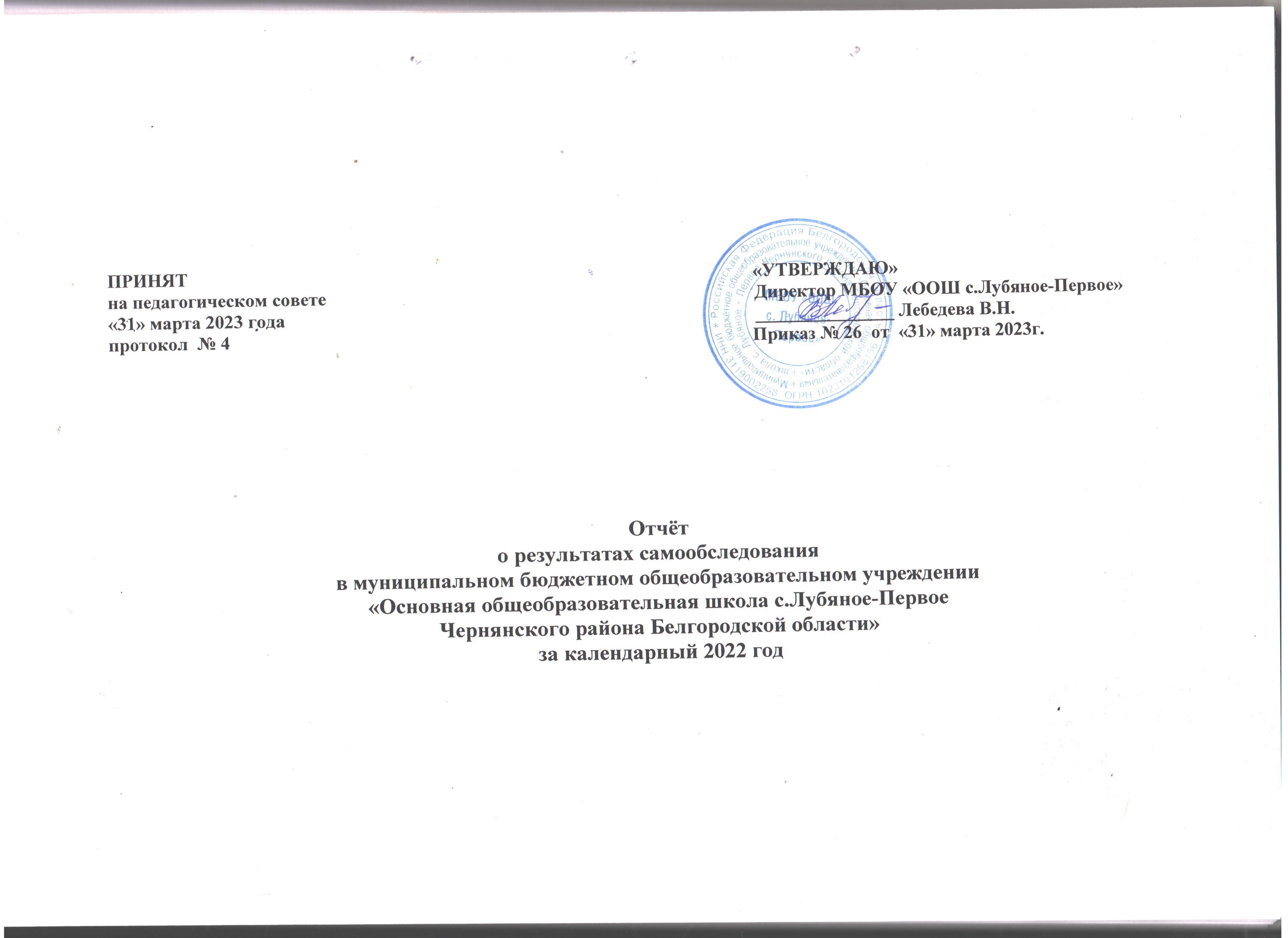 Общие сведения об  образовательном учреждении:1.1. Полное наименование образовательного учреждения в соответствии с уставом   Муниципальное  бюджетное  общеобразовательное  учреждение  «Основная  общеобразовательная  школа  с. Лубяное-Первое  Чернянского  района  Белгородской  области»1.2. Адрес: юридический 309585  Белгородская  область  Чернянский  район  с.Лубяное-Первое,  ул.Школьная, д.4                   фактический 309585  Белгородская  область  Чернянский  район  с.Лубяное-Первое,  ул.Школьная, д.4                    1.3. Телефон  (847232)4-61-34       Факс (847232)4-61-34       e-mail miroa06@rambler.ru       WWW-сервер: http://lubinoe.ucoz.com1.4.  Устав принят 04 мая 2017 года; утверждён 08 июня 2017года                              ( даты принятия, согласования, утверждения)1.5. Учредитель  муниципальное  образование  «Чернянский район» Белгородской области                                                      (полное наименование)   Функции и полномочия учредителя учреждения осуществляет администрация Чернянского района1.6. Организационно-правовая форма: муниципальное учреждениеТип Учреждения: бюджетноеГосударственный статус Учреждения: тип – общеобразовательное учреждение,  вид – основная  общеобразовательная школа.1.7.  Свидетельство о постановке на учет  юридического лица в налоговом органе      серия - 31    №002232009,        дата  постановки -  18 октября 1995 года,        ИНН  3119002258                                                                         (серия, номер, дата постановки, ИНН)1.8. Свидетельство о внесении записи в Единый  государственный реестр  юридических лиц  серия -31  №002233999  от  20.12.2011г., межрайонной  инспекцией  Федеральной  налоговой  службы  №6  по  Белгородской  области,  ОГРН  1023101268156                                                                         (серия, номер, дата, кем выдано, ОГРН)1.9. Лицензия на право ведения образовательной деятельности  №5850 , СЕРИЯ 31Л01 №0000408, от 01 июля 2013 года, Департамент  образования  Белгородской  области                                                (серия, номер, дата, кем выдано)1.10. Свидетельство о государственной аккредитации  №3607, серия 31А01 №0000171, от 30 октября  2013 года,  Департамент  образования  Белгородской  области,   до  28 октября  2025 года         (серия, номер, дата, срок действия, кем выдано)Сведения об аккредитации (год прохождения последней аккредитации, дата и номер приказа о признании ОУ аккредитованным)  2013г.,  приказ  Департамента  образования  Белгородской  области  от  30 октября   2013 года  №2714  «О  государственной  аккредитации  образовательных  учреждений  Белгородской  области»Тип здания приспособленное,  1980 год                  (типовое, приспособленное, год постройки)                  Год создания учреждения: данных нет,  1980 год - неполная средняя, 1992 год - средняя,- основная – 18 июля 2007г. ( решение тринадцатой сессии Совета третьего созыва Совета депутатов Чернянского района  №321 от 18 июля 2007года                                       (реквизиты документа о создании учреждения)     1.13.           Структура управления ОУ     Управление школой осуществляется в соответствии с Федеральным Законом  Российской Федерации  «Об образовании в РФ» на принципах демократичности, открытости, приоритета общечеловеческих ценностей, охраны жизни и здоровья человека, свободного развития личности.	Управление школой осуществляется на основе сочетания принципов самоуправления коллектива и единоначалия. К структурному подразделению школы  относится детский сад «Теремок». Органами самоуправления Школы являются Управляющий Совет школы, Педагогический Совет школы, общее собрание работников. Административное управление школой осуществляют директор и заместитель директора. 1.14. Цели и задачи образовательного учреждения: Основные цели Учреждения: формирование общей культуры личности на основе усвоения обязательного минимума содержания общеобразовательных программ,  адаптация детей  к жизни в обществе, создание основы для осознанного выбора и последующего освоения профессиональных образовательных программ, воспитание гражданственности, трудолюбия, уважения к правам и свободам человека, любви к окружающей природе, Родине, семье, формирование здорового образа жизни; осуществление обучения и воспитания в интересах личности, общества, государства; формирование человека и гражданина интегрированного в современное ему общество и нацеленного на совершенствование этого общества; формирование духовно-нравственной личности.Основные задачи Учреждения: создание условий для реализации гражданином Российской Федерации гарантированного государством права на получение  общедоступного и бесплатного общего образования всех ступеней, если образование данного уровня гражданин получает впервые;создание благоприятных условий для разностороннего развития личности, в том числе возможности удовлетворения потребности обучающегося в самообразовании и получении дополнительного образования; обеспечение формирования у обучающихся и воспитанников  адекватной современному уровню знаний и уровню образовательной программы картины мира;развитие нравственной, гармонической, физически здоровой личности, способной к творчеству и самоопределению;усиление личностной направленности образования;охрана жизни и укрепление физического и психического здоровья детей;обеспечение познавательно–речевого, социально–личностного, художественно–эстетического и физического развития детей;        воспитание с учетом возрастных категорий детей гражданственности, уважения к правам и свободам человека, любви к окружающей    природе, Родине, семье;осуществление необходимой коррекции недостатков в физическом и (или) психическом развитии детей;расширение психологического обеспечения учебного процесса;совершенствование системы работы Учреждения, направленной на духовное воспитание обучающихся, основанной на народных традициях,    привитие здорового образа жизни, повышение воспитательных возможностей  семьи;предоставление качественного образования с учётом сельской и национальной специфики;усиление общекультурной направленности общего образования с целью повышения адаптивных возможностей школьника;формирование у обучающихся положительных поведенческих навыков, готовности к самостоятельному выбору, принятию решения, ответственности за свои поступки.Организация образовательного процесса:2.1.  Данные о контингенте обучающихся (воспитанников), формах обучения по состоянию  на 31 декабря 2022 годаСведения о количестве и наполняемости классов, об уровне, направленности реализуемых образовательных программ Реализуемые программы В общеобразовательном учреждении в 2022 году реализовывались программы:         Дошкольное образование – 7 лет 	
         Начальное общее образование– 4 года	
         Основное общее образование – 5 лет	
         Внеурочная деятельность  Внеурочная деятельность в 1-4 классах  в 2022 году  представлена следующими направлениями развития личности:Духовно – нравственноеОбщеинтеллектуальноеСпортивно-оздоровительное СоциальноеОбщекультурноеВнеурочная деятельность в 5-9 классах  в 2022 году представлена следующими направлениями развития личности: Физкультурно-спортивное и оздоровительное духовно-нравственноеобщекультурноесоциальноеобщеинтеллектуальноеРеализация программ внеурочной деятельности была четко направлена на поэтапное достижение трех уровней результатов: приобретение школьником социальных знаний, формирование позитивных отношений школьника к базовым ценностям общества (человек, семья, Отечество, природа, мир, знания, труд, культура), ценностного отношения к социальной реальности в целом; получение школьником опыта самостоятельного социального действия. План дополнительного образования МБОУ «ООШ с.Лубяное-Первое» на 2021/2022 учебный год был реализован школьным дополнительным образованием в рамках работы объединения технической направленности «Безопасность в сети Интернет» и на основе социального партнерства с учреждениями дополнительного образования  «Дом пионеров и школьников», «Станции юных натуралистов» всего 5 кружков, с охватом детей 92%.2.2. Режим работы учрежденияПродолжительность учебной недели  1-4, 5-9  классы – 5  дней,  Количество занятий  в день (минимальное и максимальное) для каждой ступени 1  ступень:  минимальное – 3,  максимальное – 5;                                                                                                                                2  ступень:  минимальное – 5,  максимальное – 7;Продолжительность уроков  (мин.)  1  класс:  1 полугодие  – 35мин,  2 полугодие  – 40  мин;  2 – 9  классы - 45  минПродолжительность перемен (минимальная, максимальная) минимальная – 10 минут,  максимальная – 35  минСменность занятий:  III. Содержание образовательной деятельности 3.1. Исполнение учебного плана в соответствии с расписанием Учебный план принят на Управляющем  совете, рассмотрен на педагогическом совете  и утвержден руководителем образовательного учреждения. Процедура согласования и утверждения соблюдена полностью в соответствии с Федеральным Законом Российской Федерации «Об образовании».	На уровне начального общего образования МБОУ «ООШ с.Лубяное-Первое» преподавание в классах-комплектах осуществляется  по УМК «Начальная школа XXI  века»  под редакцией Н.Ф. Виноградовой. Выбор системы обучения обусловлен возможностями программно-методического обеспечения, соответствующей подготовленностью педагогических кадров и потенциальными возможностями обучающихся. Обучение осуществляется в 3-х классах-комплектах: 1,3 классы, 2 класс, 4 класс. Учебный план состоит из обязательной части и части, формируемой участниками образовательных отношений.     Обязательная часть учебного плана определяет состав обязательных учебных предметов, реализующих основную образовательную программу начального общего образования, и учебное время, отводимое на их изучение по классам (годам) обучения.     Обязательная часть учебного плана отражает содержание образования, которое обеспечивает решение важнейших целей современного начального образования:- формирование гражданской идентичности обучающихся; приобщение к общекультурным и национальным ценностям, информационным технологиям;- готовность к продолжению образования на последующих уровнях основного общего образования;     - формирование здорового образа жизни, элементарных правил поведения  экстремальных     ситуациях;     - личностное развитие обучающегося в соответствии с его индивидуальностью.Обязательная часть учебного плана начального общего образования представлена следующими предметными областями ((п.19.3 ФГОС НОО в редакции приказов Минобрнауки России от 29.12.2014 г.№1643, от 31.12.2015г. №1576):Русский язык и литературное чтение, Родной язык и литературное чтение на родном языке, Иностранный язык,Математика и информатика, Обществознание и естествознание (Окружающий мир), Основы религиозных культур и      светской этики, Искусство, Технология, Физическая культура,  каждая из которых направлена на решение основных задач реализации содержания учебных предметов, входящих в их состав. Основные задачи реализации содержания предметной области «Русский язык и литературное чтение»: формирование первоначальных представлений о единстве и многообразии языкового и культурного пространства России, о языке как основе национального самосознания. Развитие диалогической и монологической устной и письменной речи, коммуникативных умений, нравственных и эстетических чувств, способностей к творческой деятельности.Предметная область «Русский язык и литературное чтение» представлена предметами «Русский язык» (4 ч. в неделю в 1-4 классах), «Литературное чтение» (4 ч. в неделю в 1-3 классах, 3 часа в 4 классе).      Основные задачи реализации содержания предметной области «Родной язык и литературное чтение на родном языке»: формирование первоначальных представлений о единстве и многообразии языкового и культурного пространства России, о языке как основе национального самосознания. Развитие диалогической и монологической устной и письменной речи на родном языке, коммуникативных умений, нравственных и эстетических чувств, способностей к творческой деятельности на родном языке.Предметная область «Родной язык и литературное чтение на родном языке» представлена предметами «Родной язык (русский)» и «Литературное чтение на родном языке (русском)».  В заявлениях родителей (законных представителей) обучающихся 1-4 классов в качестве родного языка определён русский язык. Учебные предметы  «Родной язык (русский)» и «Литературное чтение на родном языке (русском)»  на уровне НОО изучается в 1-4 классах по 0,5 часа в неделю: 16, 5 часов в 1 классе, 17 часов во 2-4 классах в год.Предметная область «Иностранный язык» представлен предметом «Иностранный язык (английский) (2 часа в неделю со 2-го класса).                     В результате изучения «Иностранного языка (английского)» во 2-4 классах у обучающихся будут сформированы дружелюбное отношение и толерантность к носителям другого языка на основе знакомства с жизнью своих сверстников в других странах, с детским фольклором и доступными образцами детской художественной литературы. Будут  формироваться начальные навыки общения в устной и письменной форме с носителями иностранного языка, способности к творческой деятельности на иностранном языке.                 На уровне  начального общего образования иноязычное образование позволит сформировать у обучающихся способность в элементарной форме представлять на иностранном языке родную культуру в письменной и устной формах общения с зарубежными сверстниками, в том числе с использованием средств телекоммуникации.        Предметная  область «Математика   и  информатика»    представлена   учебным предметом «Математика», который изучается в 1-4-х  классах в объёме 4 часа в неделю.Предметная область «Обществознание и естествознание (окружающий мир)» представлена предметом «Окружающий мир» (2 ч. в неделю). Основные задачи реализации содержания предметной области «Обществознание и естествознание»: формирование уважительного отношения к семье, населенному пункту, региону, России, истории, культуре, природе нашей страны, ее современной жизни. Осознание ценности, целостности и многообразия окружающего мира, своего места в нем. Формирование модели безопасного поведения в условиях повседневной жизни и в различных опасных и чрезвычайных ситуациях. Формирование психологической культуры и компетенции для обеспечения эффективного и безопасного взаимодействия в социуме.     	В соответствии с письмом Министерства образования и науки РФ «О преподавании курса ОРКСЭ и об изучении предметной области ОДНКР» от 23.04.15 г. №08-611 учебный предмет включен в обязательную часть образовательной программы 4-го класса начальной школы в объеме 34 часов (1 час в неделю) в течение всего учебного года. 		В рамках предметной области «Основы религиозных культур и светской этики» изучается учебный предмет «Основы религиозных культур и светской этики», по запросам родителей (законных представителей) обучающихся - осуществляется изучение модуля «Основы православной культуры» в 4 классе в объёме 1 часа в неделю. Формализованные требования по оценке успеваемости по результатам освоения курса не предусматриваются, при преподавании курса ОРКСЭ предполагается безотметочная система оценки, а именно – качественная взаимооценка в виде создания и презентации творческих проектов. Результаты подготовки и защиты творческих продуктов и проектов могут учитываться при формировании портфелей достижений учеников. Основные задачи реализации содержания предметной области «Основы религиозных культур и светской этики»: воспитание способности к духовному развитию, нравственному самосовершенствованию. Формирование первоначальных представлений об отечественных традиционных религиях, их роли в культуре, истории и современности России.   творческих  работах своего отношения к окружающему миру.Предметная область «Технология» представлена предметом «Технология» (1 час в неделю в 1-4-х классах). Основные задачи реализации содержания предметной области «Технология»: формирование опыта как основы обучения и познания, осуществление поисково-аналитической деятельности для практического решения прикладных задач с использованием знаний, полученных при изучении других учебных предметов, формирование первоначального опыта практической преобразовательной деятельности.Предметная область «Физическая культура» представлена учебным предметом «Физическая культура» (2 ч. в неделю).Основные задачи реализации содержания предметной области «Физическая культура»: укрепление здоровья, содействие гармоничному физическому, нравственному  и социальному развитию, успешному обучению, формирование первоначальных умений саморегуляции средствами физической культуры. Формирование установки на сохранение и укрепление здоровья, навыков здорового и безопасного образа жизни. Результаты физкультурно-спортивного комплекса «Готов к труду и обороне» (ГТО) отнесены к предметным результатам освоения основной образовательной программы по физической культуре.     	Часть учебного плана, формируемая участниками образовательных отношений, обеспечивает реализацию индивидуальных потребностей обучающихся и по запросам участников образовательных отношений.             Данная часть в пределах максимально допустимой недельной нагрузки составляет по 1 часу в неделю в 1 – 4 классах.Время, отводимое на данную часть внутри максимально допустимой недельной нагрузки обучающихся, в учреждении  использовано на увеличение учебных часов, отводимых на изучение отдельных учебных предметов обязательной части (русского языка с 4 часов до 5 часов в 1-4 классах).          Представленные в учебном плане образовательные области  содержат учебный материал, который способствует интеллектуальному, духовно-нравственному и физическому развитию младших школьников, а также формированию у обучающихся умений и навыков познания и преобразования самих себя и окружающей действительности.Содержание образования при получении начального общего образования реализуется  за счёт изучения всех обязательных областей, обеспечивающих целостное восприятие мира, использование системно-деятельностного подхода и индивидуализацию обучения.Освоение образовательной программы сопровождается  годовой промежуточной аттестацией обучающихся.        Промежуточная аттестация обучающихся, осваивающих программы начального общего образования,  регламентирована Положением «О формах, периодичности и порядке текущего контроля успеваемости и промежуточной аттестации обучающихся».     Промежуточную аттестацию с аттестационными испытаниями проходят (допускаются) все обучающиеся 1 - 4 классов.          Годовая промежуточная аттестация для обучающихся 1 класса проводилась без аттестационных испытаний в период с 17 по 24 мая 2022 года в форме итоговых контрольных работ по учебным предметам "Русский язык" и "Математика". Результаты данных работ признаны результатами промежуточной аттестации. Для обучающихся 2-4 классов годовая промежуточная аттестация проводилась с аттестационными испытаниями с 26  по 31 мая 2022 года. Обучающиеся сдавали письменные экзамены по учебным предметам "Русский  язык"  и "Математика».2 уровень обучения  «Основная общеобразовательная школа»Учебный план основного общего образования на 2021-2022 учебный год включает две части: обязательную и формируемую участниками образовательных отношений. Обязательная часть учебного плана определяет состав учебных предметов обязательных предметных областей для всех имеющих по данной программе государственную аккредитацию образовательных организаций, реализующих образовательную программу основного общего образования, и учебное время, отводимое на их изучение по классам (годам) обучения. 		В обязательную часть учебного плана входят следующие обязательные предметные области и учебные предметы (п.18.3.1.ФГОС ООО в редакции приказа Минобрнауки России от 31.12.2015г. №1577):Русский язык и литература (русский язык, литература)Родной язык и родная литература (родной язык (русский), родная литература (русская) Иностранные языки (иностранный язык (английский), Второй иностранный язык (немецкий)Математика и информатика (математика, информатика)Общественно-научные предметы (История России. Всеобщая история, обществознание, география)Основы духовно-нравственной культуры народов России (ОДНКНР)Естественно - научные предметы (физика, биология, химия) Искусство (изобразительное искусство, музыка)Технология (технология)Физическая культура и основы безопасности жизнедеятельности (физическая культура, основы безопасности жизнедеятельности).учебном плане для 5-9 классов обязательная часть учебного плана основной образовательной программы основного общего образования сохранена в полном объеме.Предметная область «Русский язык и литература» представлена предметами «Русский язык» в объеме 5 часов в неделю в 5 классе, в объеме 6 часов в неделю в 6 классе, в объеме 4 часов в неделю в 7 классе,,  3 часов в 8 классе, 3 часов в 9 классе и предметом «Литература» в объеме 3 часов в неделю в 5-ом, 6, 9 классах, и в объеме 2 часов в 7 и 8 классах. Предметная область «Родной язык и родная литература» представлена предметами «Родной  язык (русский)»  и «Родная  литература (русская)» в 5-9 классах. В заявлениях родителей (законных представителей) обучающихся 5-9 классов в качестве родного языка определён русский язык. Учебные предметы «Родной  язык (русский)»  и «Родная литература (русская)»  на уровне ООО в 5-9 классах изучаются по 0,5 часа в неделю по 17 часов в год. 	Предметная область «Иностранные языки» представлена предметом «Иностранный язык (английский)» в объеме 3 часов в неделю в 5-9 классах. В соответствии с ФГОС основного общего образования изучение «Второго иностранного языка» предусмотрено на уровне основного общего образования и является обязательным. Изучение второго иностранного языка (немецкого) осуществляется в 5-9 классах в объёме 1 часа в неделю.Предметная область «Математика и информатика» представлена учебным предметом «Математика» в объеме 5 часов в неделю в 5,6 классах,  предметом «Математика» в 7,8  классах в объеме 5 часов в неделю. В 9 классе на изучение математики  отводится 6 часов: один час за счёт часов из части, формируемой участниками образовательных отношений, 5 часов в рамках обязательной части учебного плана. Предмет «Информатика» в 7 - 9-ых классах в объеме 1 часа в неделю.Предметная область «Общественно-научные предметы» представлена предметами «История России. Всеобщая история (2 часа в неделю), «Обществознание» (1 час в неделю в 6-9 классах,  «География» (1 час в неделю в 5-6 классах и 2 часа в 7-9 классах).Предметная область «Естественно-научные предметы» представлена предметами «Биология» в объеме 1 часа в неделю в 5 и 6 классах и в объеме 2 часов в 7 – 9 классах.  В 7 классе на изучение биологии отводится 2 часа: один час за счёт часов из части, формируемой участниками образовательных отношений, 1 час в рамках обязательной части учебного плана.Учебный предмет «Физика» изучается в 7 – 8  классах в объёме 2 часов, 9 классе на изучение физики отводится 3 часа.Учебный предмет «Химия» изучается в 8 – 9  классах в объёме 2 часов.Предметная область «Искусство» представлена учебными предметами «Изобразительное искусство» (по одному часу в неделю в 5-8 классах) и «Музыка» (по 1 часу в неделю в 5 – 8 классах).Предметная область «Технология» представлена предметом «Технология» (2 часа в неделю в 5-7 классах и 1 час в 8 классе).     	Предметная область «Физическая культура и Основы безопасности жизнедеятельности» представлена учебным предметом «Физическая культура» в объеме 2 часов в неделю в 5-9 классах. Предмет «Основы безопасности  жизнедеятельности» изучается с 7 по 8 класс в объёме 1 часа в неделю. В 7 классе за счёт часов из части, формируемой участниками образовательных отношений, в 8 - 9 классах в рамках обязательной части учебного плана. Предметная область «Основы духовно-нравственной культуры народов России» представлена в 5-ом классах предметом «Основы духовно-нравственной культуры народов России», изучаемом в объёме 1 часа в неделю.Часть, формируемая участниками образовательных отношений, определяет содержание образования, обеспечивающего реализацию интересов и потребностей обучающихся и их родителей (законных представителей), педагогического коллектива образовательной организации и включает курсы, предметы, занятия, направленные на реализацию индивидуальных потребностей обучающихся, в соответствии с их запросами, а также, отражающие специфику школы, обеспечивающие единство образовательного пространства РФ и Белгородской области.Часть учебного плана, формируемая участниками образовательных отношений, реализует интересы и потребности участников образовательных отношений, т.е.обучающихся, их родителей (законных представителей), педагогических работников Учреждения.5 – 9 классах часы части, формируемой участниками образовательных отношений, в соответствии с результатами изучения их образовательных запросов и потребностей распределены следующим образом:в 7 классе:- на изучение предмета «Основы безопасности жизнедеятельности» (1 час) с целью  изучения предмета из обязательной части;в 9 классе:на изучение предмета  «Технология» -  (1 час) с целью  изучения предмета из обязательной части.     Количество часов, отведенное на изучение части, формируемой участниками образовательных отношений,  соответствует требованиям пункта 19  изменений №3 в  СанПиН 2.4.2.2821-10 при организации пятидневной учебной недели.         	 По всем учебным предметам обучение осуществляется по учебникам, включенным в федеральный перечень учебников, рекомендуемых к использованию при реализации имеющих государственную аккредитацию образовательных программ начального общего, основного общего и среднего общего образования.                             Установленные нормы предельно допустимой нагрузки  обучающихся  были соблюдены  во всех классах 2 уровня  обучения.3.2. Организация текущего контроля успеваемости проводилась в соответствии с «Положением о формах, периодичности, порядке  текущего контроля успеваемости и  промежуточной аттестации обучающихся», рассмотренного на заседании педагогического совета (протокол №4 от 29.03.2017 г.).3.3. Организация ознакомления родителей (законных представителей) с ходом и содержанием образовательного процесса и оценками успеваемости учащихся проходило на основании соответствующего Положения об ознакомлении родителей (законных представителей) с ходом образовательного процесса.3.4. Анализ методической работы в образовательном   учреждении Важнейшим средством повышения педагогического мастерства учителей, связывающим в единое целое всю систему работы школы, является методическая работа. Содержание методической работы отвечало запросам педагогов и способствовало саморазвитию личности учителя, работа планировалась с учетом профессиональных затруднений коллектива. Планированию методической работы предшествовал глубокий анализ каждого из ее звеньев с точки зрения влияния их деятельности на рост педагогического и профессионального мастерства учителя.В 2022  году педагогический коллектив школы работал над методической темой «Профессиональная компетентность педагога: важнейшее условие развития личности обучающихся».Приоритетные направления образовательного процесса:1. Обновление содержания образования. Реализация ФГОС НОО, ООО.2. Развитие системы выявления,  поддержки талантливых детей, психолого-педагогическое сопровождение их в течение всего периода обучения.3. Создание условий для творческого самовыражения, раскрытия профессионального потенциала педагогов, повышения их профессиональных компетенций.4. Формирование современной школьной инфраструктуры. 5. Забота о здоровье школьниковЦель: создание благоприятной образовательной среды, способствующей раскрытию индивидуальных особенностей обучающихся, обеспечивающей возможности их самоопределения и самореализации и укрепления здоровья школьниковЗадачи школы на 2022 -2023 учебный год:1.Повышать уровень профессиональной компетенции педагогов, через личностное развитие учителей, повышение квалификации, участие их в инновационной деятельности школы.2. Повышение качества образовательного процесса через:- осуществление компетентностного подхода в обучении и воспитании;- применение информационно-коммуникационных технологий в урочном процессе и внеурочной деятельности;- обеспечение усвоения обучающимися обязательного минимума содержания начального, основного общего образования на уровне требований государственного образовательного стандарта;- работу с обучающимися по подготовке к сдаче выпускных экзаменов в формате ГИА;- формирование положительной мотивации обучающихся к учебной деятельности;- обеспечение социально-педагогических отношений, сохраняющих физическое, психическое и социальное здоровье обучающихся;- осуществления процедуры оценки на основании показателей эффективности деятельности образовательного учреждения, показателей эффективности деятельности педагогических работников.3. Продолжить создавать условия для успешного перехода на ФГОС второго поколения.4.Формировать мотивационную среду к здоровому образу жизни у педагогов, учащихся и родителей.5.Создать условия для развития духовно-нравственных качеств личности, способной противостоять негативным факторам современного общества и выстраивать свою жизнь на основе традиционных российских духовно-нравственных ценностей.6.Приведение материально-технического обеспечения образовательного процесса в соответствие с современными требованиям.     Приоритетными направлениями методической работы являлись:  изучение новых педагогических технологий, обмен опытом по внедрению элементов данных технологий в свою педагогическую деятельность, анализ посещенных уроков, мероприятий, контрольных работ. В 2022 году в школе работало 11 педагогов, среди них  2 – внешних совместителя. 91% всех учителей имеют высшее образование, 91% -  высшее педагогическое образование. Важным направлением работы МО и администрации школы является постоянное совершенствование педагогического мастерства учителей через курсовую систему повышения квалификации и стимулирование педагогов школы к аттестации на более высокие квалификационные категории. В 2022  году прошли курсовую подготовку 4 педагога.Благодаря спланированной деятельности методической службы, профессиональный уровень учителей школы постоянно повышается, из 9 постоянно работающих педагогов. Количество педагогов, владеющих компьютером - 100%.  Школа  имеет доступ в сети Интернет.     На базе МБОУ «ООШ с.Лубяное-Первое»   педагогами был разработан план методической работы. Методическая работа направлена на совершенствование педагогического мастерства учительских кадров, включение в педагогический поиск, применение ИКТ в образовательном процессе. Современная  школа в условиях модернизации образования нуждается в «новом» типе учителя, творчески думающем, обладающем современными методами и технологиями образования, приемами психолого-педагогической диагностики, способами самостоятельного конструирования педагогического процесса в условиях конкретной практической деятельно​сти, умением прогнозировать свой конечный результат.     Педагогический коллектив МО учителей начальных классов – это группа единомышленников, каждый из которых бережно сохраняет лучшие педагогические традиции и в то же время реализует инновационные направления в своей деятельности, стремясь к творчеству, поиску новых подходов к обучению и воспитанию младших школьников. Учителя начальных классов постоянно повышают уровень своего профессионального мастерства.Вся работа МО учителей начальных классов нацелена на эффективное использование и развитие профессионального потенциала учителей, на совершенствование методики преподавания предметов курса начальной школы.В 2021/2022 учебном году перед МО учителей начальных классов были  поставлены следующие задачи:- осваивать и применять на практике инновационные педагогические технологии, способствующие повышению качества обучения, для реализации современных требований образования;-  проводить обмен опытом успешной педагогической деятельности;-  выявлять, пропагандировать и осуществлять новые подходы к организации обучения и воспитания;-  создавать условия для самообразования педагогов Педагогами начальной школы были созданы оптимальные условия для развития личностных качеств каждого ребенка. Все это позволяет решать проблему МО учителей начальных классов, то есть наше МО продолжает работать над   темой «Создание условий для получения качественного образования учащихся с различными образовательными потребностями».Внеклассная работа по предметам так же направлена на развитие интеллектуальных и творческих способностей учащихся, на формирование у них позитивного отношения к изучаемым предметам.Ряд инновационных технологий, используемых на уроках, позволяет развивать у учащихся самостоятельность мышления, активизировать их учебную деятельность, сохранить и укрепить здоровье учеников.В своей педагогической практике учителя используют следующие виды работ: -игровые моменты-индивидуальные, групповые формы работы, работа в парах.-интегрированные уроки.- проблемное обучениеИспользуя личностно-ориентированные, развивающие, здоровьесберегающие технологии, учителя формируют деятельность учащихся с учетом особенностей и возможностей каждого.МО учителей начальных классов состоит   из опытных учителей. Учителя находятся в постоянном развитии, в своей работе являются исследователями, изучают передовой опыт коллег по организации различных форм уроков, знакомятся с новыми программами и концепциями обучения, занимаются самообразованием с целью расширения и углубления профессионально- методических знаний и умений, совершенствования уровня педагогической подготовки. Они заинтересованы в эффективности каждого урока – в достижении намеченной цели, выполнении программы. Целесообразно используют наглядность и ИКТ, реализовывают основные психологические и гигиенические требования, добиваются эффективной обратной связи с учащимися, рационально используют время на уроках, тактичны, соблюдают правила охраны труда. Всеми учителями в работе по обучению учащихся реализовываются принципы научности, наглядности, прочности, осознанности, связи теории с практикой. Правильно выбирают методы и формы обучения, контролируют знания, умения и навыки учащихся, используют дифференцированный подход по отношению к домашним заданиям. Много работают по привитию нравственности учащихся, формированию общеучебных навыков, работают индивидуально по развитию интеллектуальных способностей учащихся, стремятся заинтересовать детей учебой, учат быть самостоятельными, вычленять главное в учебном материале, развивают навыки коллективной работы, работают по привитию организованности и дисциплинированности.Во втором полугодии продолжалась систематическая работа над развитием грамотного письма, выразительного осознанного чтения, над формированием вычислительных навыков, развитием логического мышления, речи у каждого ученика. Уроки проводятся с использованием ИКТ. Так как использование ИКТ в учебном процессе позволяет: усилить образовательные эффекты; повысить качество усвоения материала; построить индивидуальные образовательные траектории учащихся; осуществить дифференцированный подход к учащимся с разным уровнем готовности к обучению. В основном поставленные перед МО задачи во втором полугодии были выполнены.  Целенаправленно велась работа по освоению учителями современных методик и технологий обучения. Большое внимание уделяли формированию навыков творческой    деятельности учащихся; внедрению и освоению учащимися информационно – компьютерных технологий; формированию универсальных учебных действий у учащихся.В марте, Асланова Виктория Николаевна, провела открытый урок по математике в 4 классе, на котором присутствовали все члены МО. Урок построен в рамках личностно-ориентированного подхода. В ходе анализа урока учителя начальных классов отметили: для достижения повышения мотивации к учебной деятельности используется метод проблемного диалога. Хорошо продуманы, начинаются организованно, четко поставлены цели и задачи. Изучаемый материал понятен, посилен, интересен детям, имеет практическую направленность. Рационально и эффективно используется время урока. На уроках удачно организована самостоятельная работа в группах на проверку знаний о странах. В ходе уроков применяются ИКТ.Дубинина В.П.  провела мастер-класс по теме «Инновационный подход к организации  контрольно-оценочной деятельности в условиях реализации ФГОС». В мае прошло четвертое заседание.Тема. Результаты деятельности педагогического коллектива начальной школы по совершенствованию образовательного процесса.1. Обсуждение плана работы и задач МО на 2021 -2022 учебный год.2. Анализ результатов ВПР  в  4 классах3. Анализ итоговых контрольных работ по предметам, техники чтения за год 1-4 классы4  Анализ работы методического объединения учителей начальных классов за 2020 -2021 учебный год.Учителя начальных классов, обсудили результаты годовых  контрольных работ  учащихся 1 – 4 классов, проанализировали успеваемость по классам и объективность выставления четвертных отметок.  Качество знаний во второй четверти составило: 2 класс – 67 %, 3 класс – 67%, 4 класс – 50%.Результаты проверки навыков чтения учащихся показали, что 94% овладели основными навыками чтения в разной степени успешности: 66% читают осознанно, 42% - без ошибок, 65% - освоили необходимый уровень чтения. Но есть учащиеся, которые не выполняют норму техники чтения. Одна из причин, родители предъявляют меньше требований к чтению. В первом полугодии 2022-2023 гг 	были проведены два заседания МО учителей начальных классов.В октябре прошло первое заседание МО.  Слушали Линёву Л.К., которая проанализировала результаты педагогической деятельности за 2021-2022 учебный год, познакомила коллег с предстоящим планом работы на новый учебный год. Были рассмотрены направления работы МО. Учителя изучили «Конструктор рабочих программ» – удобный бесплатный онлайн-сервис для быстрого создания рабочих программ по учебным предметам.  Были запланированы открытые уроки, выступления, доклады.Адаптация к школе - это процесс привыкания к новым школьным условиям, который каждый первоклассник переживает и осознает по-своему. Асланова В.Н. подвела итог по адаптации 1 класса. В 1 классе  обучаются  5  детей, из них девочек – 3, мальчиков -2.  Социальный состав семей детей-первоклассников: полных семей – 4 (Морозова, Латынина, Манохина, Гамов), одна семья неполная (Алексеев). Все дети по медицинским показаниям имеют допуск к школе. Детей-инвалидов нет. У детей разный уровень развития, воспитанностии  подготовка у детей разная.  Умеют считать до 10 и обратно-  4 уч-ся. Путается  Гамов Сергей.  Знают хорошо буквы – 1 уч-ся (Морозова А.), она  умеет читать по слогам, а остальные  знают только несколько букв.  Пересказывать  дети не могут.  Все знают названия цветов, при работе с цветными карандашами трудностей практически не возникает. По результатам проведенной работы с обучающимися  1 классов и их родителями следует: у ребят средний уровень готовности к школьному обучению.  Преобладает высокая школьная мотивация и учебная активность с наличием познавательных учебных мотивов. Ребята чувствуют себя комфортно в школе и классе. Барьера между учителем и учениками нет. Им нравятся учительница, класс, в котором они учатся. Учитель создает атмосферу доброжелательности и сотрудничества с детьми, что в дальнейшем будет способствовать повышению интереса к предметам и качеству знаний. В школу ходят охотно, вполне приспособились к школьному режиму, справляются с учебной нагрузкой без перенапряжения. Адаптационный период обучающихся 1 класса проходит удовлетворительно. Они внимательно слушают взрослых, осмысленно отвечают на заданные вопросы, полным предложением. На занятиях дисциплина стала лучше, дети стали собрание, из отдельно взятых детей постепенно формируются школьный коллектив.В декабре прошло второе заседание МО учителей начальных классов. Дубинина В.П. выступила с докладом «Влияние современных технологий на повышение учебной и творческой мотивации учащихся». Использование новых педагогических технологий на уроках,   сотрудничество учителя и учащихся способствуют повышению мотивации учащихся к обучению, организации атмосферы свободного развития каждого обучающегося, сопровождаемой радостью и высоким уровнем познавательной активности, а так же Новые технологии дают новые возможности по формированию личностного потенциала и обеспечению успешности выпускника школы.  Современный педагог просто обязан уметь работать с современными средствами обучения, чтобы обеспечить одно из главнейших прав обучающихся – право на качественное образование.Линёва Л.К.  выступила с докладом «Использование мультимедийных средств обучения на уроках в начальной школе как условие повышения мотивации и познавательной активности учащихся».   Применение мультимедийных средств обучения способствует формированию познавательных и творческих возможностей младших школьников. Данные средства позволяют создавать новые виды визуальной информации, что позволяет повысить эффективность процесса получения знаний. Занятия, построенные и использованием мультимедийных средств, помогают в решении многих учебных задач, таких как освоение нового программного материала, систематизация ранее изученного, повышение уровня учебной мотивации, оказание методической помощи в закреплении пройденного. Их применение в образовательном процессе начальной школы должно быть уместным и целесообразным, как использование любой наглядности и технических средств обучения.Проведен открытый урок по математике во 2 классе по теме  «Умножение и деление на 5. Пятая часть числа». Педагоги отметили, что Линёва Л.К. рационально использовала  мультимедийную  презентацию  по теме урока.   Отметили мастерство учителя в поддержании внимания второклассников, её спокойный и доброжелательный тон, создание «ситуаций успеха».  Высокая работоспособность на протяжении всего урока обеспечивалась сменой видов деятельности, различными формами организации работы, а также применением здоровьесберегающих технологий (физминутка). Выбранный  темп учебной работы на уроке позволил добиться поставленных задач.  Обобщая все вышесказанное, можно сделать вывод о том, что работа учителей начальных классов носит практический характер и  направлена на совершенствование профессионального мастерства. Результатом деятельности становится развитие личности школьников.  Обучающиеся 1-4 классов активно принимали участие в предметных олимпиадах, марафонах  - онлайн на сайте Учи.ру по русскому языку, математике и окружающему миру. Среди них есть победители и призёры. А также  1-4 классы активно приняли участие во Всероссийской онлайн – олимпиаде  «Безопасные дороги», во Всероссийской образовательной акции «Урок цифры».	Проведенные мероприятия свидетельствуют не только о хорошем уровне преподавательской учебной деятельности, но и о проводимой в системе внеурочной и внеклассной воспитательной работе с учащимися.                                                                                                 Таким образом, анализ работы  методического объединения за 2022 год  показал, что  запланированный план работы МО выполняется. Тематика заседаний отражает основные проблемные вопросы, стоящие перед педагогами. Заседания были тщательно продуманы и подготовлены. Выступления и выводы основывались на практических результатах. Современное воспитание должно быть нацелено на развитие человека «нового типа», способного самостоятельно делать выбор и нести ответственность за принятое решение, проявлять социальную активность и самостоятельность, обладать мотивацией к саморазвитию и духовному самосовершенствованию. В целях создания необходимых условий для совершенствования педагогического мастерства классных руководителей, повышения научности руководства воспитательным процессом в классных коллективах, используя накопленный опыт, в школе организовано методическое объединение классных руководителей. Методическое объединение классных руководителей играет ведущую роль в совершенствовании и обновлении педагогического процесса в школе. Современное воспитание должно быть нацелено на развитие человека «нового типа», способного самостоятельно делать выбор и нести ответственность за принятое решение, проявлять социальную активность и самостоятельность, обладать мотивацией к саморазвитию и духовному самосовершенствованию.         МО классных руководителей в 2022  году проводило работу по внедрению инновационных технологий в деятельность классного руководителя, повышению психолого-педагогической компетентности классных руководителей, формированию теоретической и практической базы для моделирования воспитательной системы классного руководителя.       В школе 9 классов (классные руководители с 1-9 классы). Состав классных руководителей стабильный. Планирование работы классных руководителей по воспитанию учащихся соответствует современным требованиям. В течение учебного года классные руководители являются творцами интересных дел для детей и разнообразных форм работы, организовывают повседневную жизнь и деятельность учащихся своего класса.        В работе методического объединения классных руководителей в 2022 учебном году принимали участие 8 классных руководителей, которые  работали над темой: «Совершенствование профессиональной компетентности классных руководителей в работе с обучающимися и их родителями».Цель методической работы: Повышение качества и эффективности системы воспитания, совершенствование форм и методов воспитания в школе посредством повышения компетентности и профессионального мастерства классных руководителей.Основными задачами являлись:1.  Организация информационно-методической и практической помощи классным руководителям в воспитательной работе с учащимися.2.  Создание информационно-педагогического банка собственных достижений, популяризация собственного опыта.3.  Методическая помощь классным руководителям в овладении новыми педагогическими технологиями воспитательного процесса.4. Активное включение классных руководителей в инновационную деятельность.5.  Повышение уровня воспитанности учащихся.Предполагаемый результат:        Повышение профессионального уровня классных руководителей и уровня воспитанности обучающихся.         На методическом объединении классных руководителей рассматривались решение важнейших вопросов жизнедеятельности школы, вопросы освоения современных методик, форм, видов, средств, новых педагогических технологий в воспитании детей. Методическое объединение классных руководителей способствует сплочению коллектива, сохранению и развитию традиций школы, стимулирует инициативу и творчество педагогов, активизирует их деятельность в научно-исследовательской и поисковой работе, выявляет и предупреждает недостатки, затруднения и перегрузки в работе.             В 2022 году  работа методического объединения была разнообразной и насыщенной.  Было проведено 5 заседаний, на которых рассматривались, обсуждались, делились опытом классные руководители.В состав МО классных руководителей в учебном году входит 8 преподавателей, из них 3 - начальная школа и 5 - среднее звено.        Большинство классных руководителей имеют большой опыт классного руководства, успешно решают проблемы работы с классом, семьей и могут поделиться опытом воспитания подрастающего поколения. Это Дубинина В.П., Мирошниченко С.П., Линёва Л.К., Асланова В.Н., Шестопалова А.П., Шматко А.Н.. Но хочется отметить и молодых классных руководителей Асланова Н.Г., Должикова М.В. которые принимали активное участие в работе ШМО и делились своим опытом работы.     В течение года решались задачи по активному включению классных руководителей в научно-методическую, инновационную, опытно-педагогическую деятельность, формированию у классных руководителей теоретической и практической базы для моделирования системы воспитания в классе, созданию информационно-педагогического банка собственных достижений, популяризации собственного опыта и обеспечения информационного и методического сопровождения перехода на ФГОС третьего поколения.За 2022  год проведено 5 заседаний МО, на которых рассматривались следующие вопросы:«Духовно-нравственное воспитание обучающихся через различные виды деятельности». «Системный подход в формирования потребности ведения здорового образа жизни».«Педагогический мониторинг эффективности воспитательного процесса».«Организация воспитательной работы в школе на 2022-2023 учебный год».«Современные формы работы с родителями».            На каждом заседании МО классные руководители делились своим опытом, знакомились с новыми педагогическими технологиями воспитательного процесса, с новой методической литературой по технологии, психологии и педагогике общения, вырабатывали единую педагогическую стратегию. Помимо выступлений по теме на заседаниях МО проводится обзор новейшей методической литературы, знакомство с образовательными интернет-сайтами, решались текущие вопросы. При организации  методической работы с классными руководителями использовались различные формы:круглый стол;педсовет;заседания МО;открытые классные часы и мероприятия;консультации;взаимопосещение классных часов и  мероприятий;изучение и обсуждение документов и передового педагогического опыта;творческие отчеты классных руководителей. инновационная деятельность классных руководителей.включение информационных технологий в воспитательный процесс.      На протяжении всего  года классные руководители осуществляли воспитательную работу в соответствии с выбранной воспитательной темой и направлениями воспитательной работы школы, на основе которых и были разработаны планы воспитательной работы.       Воспитание – процесс комплексный. Это единство целей, задач, содержания, форм и методом воспитательного процесса, подчиненное идее целостности формирования личности. Комплексный подход требует соблюдения целого ряда педагогических требований, тщательной организации взаимодействия между воспитателями и воспитанниками.      Практическая реализация цели и задач воспитания осуществляется в рамках следующих направлений воспитательной работы школы. Каждое из них представлено в соответствующем модуле.    Модули  инвариативные : «Классное руководство», «Школьный урок», «Курсы внеурочной деятельности», «Работа с родителями», «Самоуправление» и «Профориентация»,  вариативные  модули: «Ключевые общешкольные дела», «Детские общественные объединения», «Социально-педагогическая и психологическая поддержка обучающихся».Все классные руководители организовывали интересные мероприятия, проводили тренинги, деловые игры, консультации,  коллективные творческие дела, являлись творцами интересных дел для детей, организовывали повседневную жизнь и деятельность учащихся своего класса. Анализ планов воспитательной работы показывает, что классные руководители используют различные формы проведения классных часов – это: викторины, игры, соревнования, экскурсии, встречи, анкетирования, заочные путешествия, устные журналы, квесты.  С помощью различных форм внеклассной воспитательной работы классные руководители  формируют познавательный интерес у учащихся, любовь  и уважение, умение видеть прекрасное, прийти на помощь в любое время, быть нужным людям, быть интересной, творческой, интеллектуальной личностью.Как положительную сторону следует отметить практику повышения педагогического мастерства через разработку своей темы по самообразованию. В течение учебного года на заседаниях МО, семинарах, практических занятиях классные руководители делились вопросами, связанными с темой самообразования. В будущем учебном году следует активизировать работу классных руководителей по самообразованию.    В ходе взаимопосещений внеклассных мероприятий, при организации открытых коллективных творческих дел, классные руководители учились анализировать свою работу, правильно оценивать ее результаты, устранять недостатки. При  анализе  классных  часов  были  даны  рекомендации: 1. Продолжить  работу  по  формированию  коллектива  и  выстраиванию доброжелательных  отношений  в  коллективе.  2. Продолжать работу по совершенствованию используемых методик.     В течение года в классах проводились различные диагностики: определение психологического климата в классе, мониторинг изучения уровня воспитанности учащихся, отношения к жизненным ценностям,  анкетирование родителей и знакомство с сайтом школы, мониторинг родителей по вопросам воспитания уч-ся.      Классные руководители вели большую профилактическую работу по предупреждению вредных привычек и формированию культуры ЗОЖ.      Проанализировав участие учащихся в различных конкурсах, соревнованиях, есть основания считать, что классные часы и  коллективные творческие дела, планируемые классными руководителями, оказывают существенное влияние на развитие индивидуальности и творческих способностей учащихся.       Одним из важнейших социальных институтов воспитания является семья. Работа классного руководителя направлена  на сотрудничество с семьей в интересах ребенка, формирование общих подходов к воспитанию, совместное изучение личности ребенка. С этой целью классные руководители проводили родительские собрания, индивидуальные беседы с родителями. Консультации. Беседы.       ШМО оказывает практическую помощь классным руководителям по различным направлениям работы.       Классные руководители вели большую профилактическую работу. Это дало свои положительные результаты: детей стоящих на профилактических учетах нет. В течении года  эта деятельность проводилась как с учащимися, так и с их родителями.         В школе стало хорошей традицией проведение  мероприятий, посвященных к Дню Матери, Дню Учителя,  Новому году, 8 Марта, 23 февраля и т.д. Все они проходили на высоком уровне. Классные руководители стараются привлечь учащихся к общественно- полезной деятельности, потому что ребят  положительно воздействует  совместная работа, особенно любой труд. Это разные виды работ в школе, от ежедневной уборки  в классах до благоустройства территории.      Исходя из анализа работы ШМО за 2022 год необходимо в 2023 уч.году:активнее вести работу с учащимися, направленную на укрепление их здоровья и формирование здорового образа жизни, на повышение охвата школьников, на профилактику детского дорожно-транспортного травматизма,  на профилактику правонарушений среди несовершеннолетних;привлекать родителей к организации проводимых мероприятий;разнообразить формы и методы работы со школьниками, проводить мероприятия не только развлекательного, но и познавательного характера, направленных на формирование положительных нравственных качеств;больше внимания уделять изучению личности школьника;активизировать работу по развитию школьного самоуправления;совершенствовать деятельность классных руководителей по формированию социальной компетентности у детей посредством изучения передового педагогического опыта, взаимопосещения классных часов и занятий;- продолжить изучение материала по внедрению новых методов и форм воспитания; план воспитательной работы составлять с учетом особенностей каждого класса.         В школе стало хорошей традицией проведение  мероприятий, посвященных ко Дню Матери, Дню Учителя,  Новому году, 8 Марта, 23 февраля и т.д. Все они проходили на высоком уровне. Классные руководители стараются привлечь учащихся к общественно-полезной деятельности, потому что на сплочение ребят  положительно воздействует  совместная работа, особенно труд.         Воспитывать - значит организовывать деятельность детей. Человек развивается, формирует свои навыки, модели поведения, ценности, чувства в процессе совместной деятельности с людьми и в ходе общения с ними. Поэтому классный руководитель для достижения воспитательных целей должен уметь организовать разнообразную внеклассную деятельность детей, а для детей она является их естественной жизнью. Это знает каждый из педагогов ШМО. Именно поэтому школьная жизнь каждого классного коллектива интересна и полна событий.В рамках методической работы в течение года в школе были проведены предметные недели русского языка и литературы (учителя Шестопалова А.П., Лебедева В.Н.), математики (учитель Мирошниченко С.П.), биологии (учитель Шматко А.Н.), начальных классов (Линёва Л.К., Асланова В.Н., Дубинина В.П.).Педагоги МБОУ «ООШ с.Лубяное-Первое» принимали активное участие в работе районных предметных методических объединений очно и в формате ВКС.Педагоги, работающие в 5-9 классах, в течение года делились своим опытом работы через открытые уроки, на которых используют элементы системно-деятельностного подхода. На всех проведённых отрытых мероприятиях имели место элементы здоровьесберегающих технологий, особое внимание уделялось эмоциональному климату, проводились упражнения по предупреждению утомления глаз, дыхательная гимнастика, физкультминутки, рефлексия.  Учащиеся показали хорошие знания  предметных УУД, умение применять знания в разных ситуациях, неординарное решение трудных вопросов, проявляли самостоятельность.   Учителя проводят уроки с учетом дифференцированного подхода к учащимся, применяют в своей работе различные технологии. В ходе анализа уроков  были указаны как положительные моменты, так и недочёты, в итоге были даны советы и рекомендации педагогам. Классными руководителями проводилась в течение года большая воспитательная работа с детьми «группы риска», с детьми из неблагополучных семей. Учащиеся 1-9 классов участвовали во всех проводимых школьных мероприятиях (100%). Детей, состоящих на разных видах учёта нет.	У каждого педагога определена индивидуальная тема по самообразованию, которая анализируется через участие педагогов в работе методических объединений, педсоветов, семинаров.     Анализируя методическую работу школы за 2022 год, необходимо отметить повышение уровня теоретических знаний в изучении педагогических технологий, многие учителя стали активнее внедрять элементы многих технологий в свою практическую деятельность на уроках, что влияет на повышение качества обученности по школе.3.5. Востребованность выпускников. Успешной социализации выпускников 9 класса способствует система профориентационной работы с обучающимися. В целях формирования готовности выпускников к непрерывному образованию и труду, в МБОУ «ООШ с.Лубяное-Первое» проводились следующие мероприятия:
             • организация встреч с представителями учебных заведений Белгородской области • посещение мероприятий в рамках Дней открытых дверей СУЗов ( в т.ч дистанционно); • диагностика профессиональных склонностей обучающихся, классные часы и индивидуальные консультации по итогам диагностики; • оформление профориентационных стендов, распространение информационных буклетов и листовок. Показатели уровня социализации выпускников ОО:
 • уровень влияния сформированности общеучебных умений и навыков, основ научной организации труда на самоопределение выпускников 9 класса; • уровень владения основами научной организации труда (умение планировать личный труд и отдых, оборудовать рабочее место, планировать режим дня, недели, режим более длительного периода времени; умения научной организации труда); • уровень положительной мотивации учения и самообразования.Выводы: в 2021 – 2022 учебном  году был 1 выпускник 9 класса, который успешно поступил в среднеспециальное учебное заведение Белгородской области, что составляет 100%.
Задачи: 1. Использовать разнообразные способы информирования выпускников об учебных заведениях области и района. 	
2. Целенаправленно реализовать блок профориентационных мероприятий раздела «Профориентация» рабочей программы воспитания школы .3. На основе социального партнерства с   Чернянским агромеханическим техникумом содействовать прохождению профессиональных проб  девятиклассниками.3.6. Анализ работы по формированию у детей навыков здорового образа жизни Физическое воспитание – неотъемлемая часть оздоровительной работы и является мощным средством укрепления здоровья и правильного развития детей и подростков.       В  школе  ведется  преподавание  физической  культуры  в  объеме  трех  часов  в  неделю. Одной  из  важнейших  составляющих  физического  воспитания  в  школе  является  внеклассная  спортивно-массовая  и  физкультурно-оздоровительная  работа. В  рамках  этой  деятельности  в  школе  используются  следующие формы  работы:Уроки  физической  культуры;Мероприятия в режиме учебного дня школы: физкультминутки во время уроков, гимнастика до учебных занятий, подвижные игры на переменах;Наглядная агитация;Дни здоровья;Спортивные праздники;Соревнования;Туристические походы;Сдача норм ГТО.Традиционными являются для школы  дни здоровья. Ведь это отличная возможность не только с пользой провести время, но и посоревноваться в спортивных состязаниях на свежем воздухе.Одним из направлений в работе является профилактика вредных привычек, наркомании и алкоголизма. Данная работа проводится посредством бесед, анкетирования учащихся и родителей, выпуска и распространения листовок и буклетов, пропагандирующих здоровый образ жизни. Учащиеся начальных классов с огромным удовольствием принимают участие в конкурсах рисунков по данной тематике. Для среднего звена проводились конкурсы плакатов и стенгазет. Приняла участие школа и в районных акциях, таких как «Белая ромашка», «Донорство», «СПИД – трагедия человечества», «Спорт - альтернатива пагубным привычкам».100% учащихся школы охвачены горячим питанием, что, несомненно, оказывает положительное влияние на здоровье учащихся. Регулярно производится витаминизация питания витамином С. Кроме того проводятся встречи-беседы учащихся с медицинскими работниками, экскурсии по экологической тропе, соревнования по разным видам спорта.В период летних каникул в школе работали оздоровительные лагеря с дневным пребыванием «Улыбка», ЛТО «Непоседы» в которых смогли отдохнуть дети с 1 по 8 класс. Работа лагерей осуществлялась по специально разработанному плану, в который входил блок оздоровительных мероприятий. В обоих лагерях было разработано специальное витаминизированное меню. Ежедневно дети получали свежие фрукты, овощи, а также витаминизированные напитки. Оздоровлено в 2022 году 100% детей. Также в летний период работала спортивная площадка, где ребята могли играть в футбол, волейбол, организовывать подвижные игры.Пропаганде здорового образа жизни и обучению способам оздоровления уделяется огромное внимание в нашей школе. За прошедший год увеличилось количество учеников, принимающих участие в спортивных конкурсах и соревнованиях школьного уровня. Для приобщения обучающихся  к здоровому образу жизни в школе проводились традиционные походы в лес, дни здоровья, спортивные школьные и классные мероприятия: осенний кросс, первенство по подвижным играм, спортивные  эстафеты, лыжные гонки.3.7. Анализ мероприятий по воспитанию обучающихся Воспитательная деятельность в школе осуществлялась по разным направлениям, учитывая принципы воспитания, заложенные в Концепции воспитания школы и строится на основе Закона об образовании, Конвенции ООН по правам ребенка, Семейном Кодексе и Устава школы. Приоритетными направлениями воспитательной деятельности являлись забота о духовно-нравственном, физическом, трудовом, художественно-эстетическом, психическом и интеллектуальном развитии детей.Педагогический коллектив школы в процессе воспитания использовал воспитательные технологии, основными формами воспитательной деятельности в школе являлись: КТД, конкурсы, праздники, соревнования, викторины.Воспитательная деятельность педагогов в школе была реализована в трех направлениях: в процессе обучения, во внеурочной и во внешкольной деятельности. Этому способствовал творческий потенциал коллектива школы, систематичность проведения мероприятий и учебной деятельности, проведение групповой и индивидуальной работы с детьми, сориентированной на возраст и кругозор детей. Приоритетными направлениями воспитательной работы являлись: художественно-эстетическое;научно-познавательное;гражданско-патриотическоеспортивно-оздоровительное;общественно-полезная (социальная);духовно-нравственное.В течение 2022 года проводились мероприятия по профилактике правонарушений, беспризорности, наркомании и алкоголизма среди обучающихся: Ролевая игра для младших школьников (1-4-й классы) «Хочу дружить», Ролевая игра для обучающихся 5-9 классов «Как сообщить о конфликте или другой кризисной ситуации?». Одна из главных задач  - здоровье детей и здоровый образ жизни. Включены профилактические, информационные, спортивные и экологические  мероприятия во всех классах прошли классные часы по формированию здорового образа жизни: классные часы «Вредные привычки»(1 кл.),  «В здоровой семье – здоровые дети» (2 кл.),  «Если хочешь быть здоров» (3-4кл.),  «Профилактика курения, наличие вредных привычек у 5-классников, «Здоровье – это здорово» (6 кл.), «В здоровом теле здоровый дух (7-8кл.), «Мы за здоровый образ жизни», «Скажем наркотикам –нет!», «В плену у табачного дыма», «Мы выбираем спорт как альтернативу пагубным привычкам». Проведена акция «Горькие плоды «сладкой жизни», целью которой является привлечение общественности к борьбе с незаконным оборотом наркотиков и распространением наркомании, оказание квалифицированной помощи в вопросах лечения и реабилитации наркозависимых, а также обобщение предложений в указанной сфере. В сентябре проведён кросс «Золотая осень». В кроссе приняли участие все учащиеся школы (100%). В ноябре проведены спортивные состязания «Наше поколение выбирает спорт!». Акция «Спорт вместо наркотиков», к Всемирному дню борьбы со СПИДом проведена в январе. В марте 2022 г были организованы и проведены Президентские игры и Перезидентские состязания. Проводилась большая работа по подготовке к сдаче норм ГТО, а также их сдача. В течение года были проведены конкурсы рисунков и плакатов по пропаганде ЗОЖ.        Для развития творческой активности  обучающихся были  запланированы и проведены  следующие мероприятия: праздничные классные часы, посвящённые Дню защитников Отечества, 8 марта, конкурсы рисунков, конкурсы поделок, конкурс букетов «Осенний букет», «Зимняя фантазия», конкурс патриотической песни, конкурс художественного слова.В конкурсе «Осенний букет учителю» ко Дню учителя приняли участие обучающиеся 1-9 классов. Классными руководителями были организована работа по подготовке к конкурсу. Ребята показали хороший эстетический вкус.  Результаты конкурса  «Осенний букет учителю»: 1 место – Бобрицких Ангелина (7 класс), 2 место – Латынин Никита (5 класс), 3 место – Рыбченко Аександра (7 класс).В школьном этапе конкурса "Наши мамы разные! Все они прекрасные!" приняли участие ученики 1-7 классов, лучшие работы были представлены на муниципальном этапе (Латынина Дарина, Латынин Даниил, Латынин Никита).По научно-познавательному направлению самыми запоминающимися были мероприятия: школьный этап Всероссийской олимпиады школьников, конкурс поделок «Дары осени», тематический  урок  в рамках акции «Час кода», международный день родного языка, день космонавтики. В апреле 2022г. в онлайн формате прошли тематические  уроки «Гагаринский урок «Космос – это мы», приуроченные ко Дню космонавтики. В сентябре 2022г. прошли мероприятия, приуроченные к 100-летию со дня рождения В. Я. Горина.В первом полугодии 2022-2023 гг. ребята под руководством учителя русского языка и литературы  Поповой Л. Е. подготовили и провели  мероприятия «Пушкинская осень», «Любим читать Чехова», в которых участвовали учащиеся 1-9 классов. В библиотеке вниманию ребят была представлена книжная выставка «И мы сохраним тебя, русская речь, великое русское слово!»В рамках гражданско-патриотического направления   проведены: Акции «Ветеран живёт рядом», «Бессмертный полк», «Окна Победы», «Свеча памяти», традиционный конкурс военно-патриотической песни, конкурс рисунков ко Дню защитника Отечества, военно-патриотический месячник. Учащиеся стали участниками уроков мужества о героизме защитников родины в Великой Отечественной войне, в ходе СВО на Украине, акций «Своих не бросаем», «Письмо солдату», «Открытка солдату» (новогодняя, ко Дню Защитника Отечества) для участников боевых действий в СВО.      По духовно-нравственному направлению самыми яркими были мероприятия: всероссийский урок безопасности школьников в сети Интернет, акции милосердия «Помоги ближнему своему» в школе ко Дню пожилого человека, ко Дню инвалидов, ко Дню славянской письменности  и культуры, в которых принимали активное участие учащиеся с 1 по 9-й класс.     Общественно-полезная (социальная) деятельность была реализована через такие мероприятия: акции «Дорогою добра», «Мы разные, но мы вместе». В соответствии с планом работы управления образования администрации Чернянского района в МБОУ «ООШ с.Лубяное-Первое» прошла Неделя местного самоуправления. В рамках недели прошли классные часы «Мир, в котором мы живём»(1-4 классы), «Органы местного самоуправления» (5-9 классы), конкурс сочинений «Если бы я был главой» 7-9 классы, встреча с главой Лубянской сельской администрации. В ходе мероприятий дети слушали и говорили об укреплении дружбы между народами России и всего мира, о необходимости уважительного отношения к правам другого человека, о роли местного самоуправления. Ребята кк приняли участие в познавательной викторине «Проверь себя»- в 9 классе. Обучающиеся активно обсуждали вопросы: избирательное право, трудовое право граждан, права несовершеннолетних и другие. Высказали свою позицию к тем процессам, которые идут в обществе. Как известно, незнание законов не освобождает граждан от ответственности. Проведённые  мероприятия способствовали развитию творческих способностей детей, формированию у подростков ценностных культурных ориентиров.   	В течение года обучающиеся школы принимали активное участие в районных мероприятиях:Конкурс рисунков «Крым-частица России»» - участник (Гамова С.)Районный конкурс рисунков «Спасибо, доктор» - 2 место (Власова К.)Районная выставка-конкурс новогодних букетов и композиций «Зимняя фантазия» - 1 место (Алексеев Тимофей), участники – Кирилычев С., Кирилычев Я., Мокренко И., Рыбченко А., Бобрицких Ангелина. Районный конкурс детского творчества «Своих не бросаем» - 1 место (Алехин Денис, Алехин Дмитрий).Районный конкурс детского творчества «Зимняя сказка» - 2 место -Латынин Д., Латынина Д., участник-Манохина А.Районный этап Всероссийского конкурса детско-юношеского творчества по пожарной безопасности «Неопалимая Купина»-  участник –Мирошниченко Анна.Районный этап областного фестиваля детского художественного творчества «Пасхальные традиции» - 2 место (Власова К.), 3 место- (Гамова С.).Районный этап регионального творческого конкурса «Выборы глазами детей» - Тукбаев А.- 1 место.Районный этап конкурса чтецов «Белгородчина православная»-1 место (Бобрицких А.).Районный этап конкурса чтецов ко Дню  защитника Отечества- лауреаты Бобрицких А., Латынин Н., Гамова С.       С апреля по июль 2022г. включительно в школе проходили месячники по благоустройству школьной территории и территории с. Лубяное-Первое. Обучающиеся 1-9 классов приняли в них самое активное участие. Работа была разделена как по подведомственным классам территориям, так и по уровню сложности. Активно велась работа на закреплённых за каждым классом клумбах. Ребята соревновались между классами в скорости и качестве высадки рассады, в качестве прополки и поливе закреплённых клумб.Традиционно обучающиеся школы участвовали в акции «Покормите птиц зимой». Обучающиеся 1-4 классов совместно с родителями  изготовили  8  кормушек, которые были развешены на деревьях вокруг школы, в парке поселения, на улицах села  и регулярно наполнялись кормом для птиц.          Организация сотрудничества родителей и школы в деле воспитания на основе единой педагогической позиции -  одна из главных задач организации работы школы с родительской общественностью.          Единство деятельности семьи и школы, эффективность и действенность работы с родителями определяется через четко организованную систему работы школы.          С родителями проводится большая профилактическая работа: беседы, консультации, посещения на дому. Тесное сотрудничество с родителями позволяет приблизить семью к школе, обоюдно решать проблемы. Невозможно решать вопросы формирования воспитательной системы обучающихся без семьи и родительской общественности.         Уделяется внимание и профориентационной работе. В школе классными руководителями со 2 по 9 класс проводились  классные часы: «Мир профессий», «Свою будущую профессию выбираю сам»,   беседы  о профессиях. В 5 классе введен курс внеурочной деятельности «Мир профессий», где учащиеся знакомятся с различными профессиями. Частыми были встречи  выпускников 9 класса с представителями СПТУ.?        В сентябре и мае был проведен мониторинг воспитанности. Мониторинг проводился поэтапно: 1-й этап: постановка цели и задач мониторинга уровня воспитанности. 2-й этап: диагностический, включал в себя установление реального уровня воспитанности обучающихся. 3-й этап: аналитический, включал в себя результаты уровня воспитанности: Май: средний уровень – 14 учащихся; хороший – 18 учащихся; высокий – 10 учащихся. сентябрь: средний уровень – 16 учащихся;  хороший – 21 учащихся; высокий – 9 учащихся.         На основе диагностики уровня воспитанности каждого класса составлена сводная диагностика уровня воспитанности по школе – на конец 2021 – 2022 учебного года - 4,15 балла, на начало 2022 – 2023 учебного года - 4,1 т. е. хороший уровень воспитанности.        Большое место в воспитательной системе школы занимает внеурочная деятельность. С 1 сентября 2022 года введен курс внеурочной деятельности «Разговор о важном». Традиционно по понедельникам перед уроком проводится линейка с поднятием флагов России, Чернянского района, Белгородской области и исполнением гимна России. Включили в программу воспитания школы церемонии поднятия флага России, Белгородской области и Чернянского района – каждый рабочий понедельник, спуска флагов России,Белгородской области и Чернянского района– каждую рабочую пятницу, выноса флага России – на торжественных и праздничных мероприятиях. Право поднятия флагов предоставляется учащимся, которые добились особых успехов в образовательно-воспитательной деятельности за предыдущую рабочую неделю. Поднятие флагов сопровождается традиционным исполнением Гимна России.  С образованием сети кружков воспитательная работа оживляется, но 100% результативности не достигает, так как круг интересов учащихся шире и разнообразнее, а материальная база не позволяет выйти за пределы школы. Занятия всех объединений в течение  года  носили целенаправленный характер, были содержательными и увлекательными.  И следует заметить,  общее количество учащихся охваченных внеурочной деятельностью составляет  100% в 1-9 х классах за счет введения ФГОС. Интерес к занятиям не ослабевает.         Одно из направлений работы школы – система мероприятий по профилактике правонарушений среди учащихся. Педагогический коллектив школы уделяет большое внимание диагностико - организационной работе. По состоянию на 31 декабря 2022 года учащихся и семей, состоящих на разных видах учета, нет. Сотрудничаем по этим вопросам со службами профилактики района, с участковым Лубянского сельского поселения.С 1 сентября 2021 года в школе реализуется рабочая программа воспитания, включающая инвариантные и вариативные модули.  Она призвана обеспечить достижение обучающимися   личностных результатов, указанных во ФГОС: формирование у обучающихся основ российской идентичности; готовность обучающихся к саморазвитию; мотивацию к познанию и обучению; ценностные установки и социально-значимые качества личности; активное участие в социально - значимой деятельности. 		Результативность участия в конкурсах, олимпиадах, конференциях, соревнованиях стабильна, учащиеся показывают хорошие результаты.  В 2022 году   форматы участия в конкурсах и смотрах очный, дистанционный, заочный. В МБОУ «ООШ с.Лубяное-Первое» была скорректирована работа с   одаренными и талантливыми детьми по различным направлениям деятельности. Это дала возможность успешно организовать воспитательную деятельность и реализовать Рабочую программу воспитания.	Организована работа школьного спортивного клуба «Юниор», это позволяет обучающимся проявлять свои способности в данном направлении.По итогам воспитательной работы за  2022 год можно сделать следующие выводы:общий уровень воспитанности и культуры  обучающихся значительно вырос;сформировалось, окрепло и творчески выросло детское самоуправление в школе;повысилась полезная активность обучающихся;получили распространение разнообразные новые формы активного сотрудничества родителей, учителей и обучающихся в воспитательном процессе;за данный период отмечена стабильная результативность участия в конкурсных мероприятиях, олимпиадах,  муниципального, всероссийского уровней в очном и заочном формате. Однако, заочный формат участия начал становиться преобладающим. Следует продолжить работу администрации и педагогического коллектива   по созданию условий для выявления и сопровождения мотивированных детей.Рекомендации:Классным руководителям 1-9 классов:продолжать повышать социальную активность учащихся, их самостоятельность и ответственность в организации жизни детского коллектива и социума;способствовать дальнейшему  развитию  школьных традиций, создавая благоприятные условия для всестороннего развития личности учащихся;продолжить работу по реализации концепции воспитательной системы школы;продолжить работу по предупреждению правонарушений и безнадзорности среди несовершеннолетних и по предупреждению наркомании среди подростков, максимально привлекать детей группы “риска” к участию в жизни школы, класса, занятиях кружков, секций;способствовать развитию ученического самоуправления;совершенствовать систему методической работы классных руководителей;продолжить сотрудничество с социальными партнерами по организации деятельности с мотивированными обучающимися;использовать возможности образовательных платформ для организации работы с мотивированными обучающимися, участию в различных мероприятиях;	
продолжить работу с учащимися по подготовке к Всероссийской олимпиаде школьников через участие в конкурсах, смотрах, фестивалях и т.д.Результативность образовательной деятельности4.1. Результаты освоения образовательной программы Сравнительный анализ успеваемости  и качества обучения по школе за 3  годаСравнительная таблица уровня успеваемости  и качества знаний по классам за 3 года:Посещенные уроки показывают, что уроки проходят на достаточно хорошем методическом уровне, учителя уделяют большое внимание подготовке к урокам, планированию этапов урока, используют компьютерную технику, наглядные пособия. Следует отметить неравнодушное отношение всех учителей к содержанию урока, стремлению сделать его важным, значимым, целевым для обучающегося. Особенно это уроки Аслановой В.Н., Линёвой Л.К., Дубининой В.П., Мирошниченко С.П. Однако, зачастую это не вызывает интереса отдельных учащихся, а вследствие этого они отвлекаются и занимаются посторонними делами. Таким образом, учителям следует подходить к вопросу индивидуального и дифференцированного подхода не формально, а уделять ему пристальное внимание. Одним из возможных способов повышения индивидуальной активности ребенка является индивидуальная работа и с родителями в вопросах режима дня школьника. По итогам 2021-2022 учебного года общая успеваемость составила 100%,  качество знаний составила 49%, итоги 1 полугодия 2022-2023 учебного года показали успеваемость – 100%, качество знаний - 52%, что на 3% больше, чем прошлом учебном году.4.2. Внутренний мониторинг качества  образования Педагогами школы ведется образовательный мониторинг в каждом классе. Условием изучения результатов усвоения обязательного программного материала является поэтапность: I этап - изучение исходного уровня готовности учащихся к обучению в данном классе; II этап - анализ динамики эффективности образовательного процесса в сравнении с результатами входной диагностики; III этап - итоговая диагностика, ставящая целью определение уровня готовности учащихся к обучению на следующей ступени.        Диагностический анализ даёт возможность получить объективную и очень конкретную информацию об уровне усвоения каждым школьником программного материала: • выявить и измерить уровень успешности обучения по предметам каждого ученика, класса; • определить уровень усвоения отдельных тем из изученного курса; • выявить затруднения учащихся и пробелы в их подготовке; • дифференцировать учащихся по успешности обучения. В конце 2021-2022 учебного года проведён мониторинг «Изучение удовлетворённости родителей работой школы». Родители оценивают деятельность образовательного учреждения на высоком уровне – 93%. Проведён мониторинг «Изучение удовлетворенности педагогов жизнедеятельностью в школе»: 96%   педагогов имеют высокий уровень удовлетворенности.Всероссийские проверочные работы. Результаты ВПР4.4.Результаты ГИА в 2020-2021 учебном году в МБОУ «ООШ с.Лубяное-Первое»:         Выпускники 9 класса общеобразовательной организации, завершившие обучение со справкой: отсутствуют.        Доля выпускников 9 класса общеобразовательной организации муниципального образования, пропускающих занятия по неуважительным причинам, в общей численности обучающихся: отсутствуют.         Все ученики 9 класса (1 человек) получили аттестаты (100%), аттестаты с отличием отсутствуют.Вывод: 
1. Доля обучающихся, достигших планируемых результатов освоения основных образовательных программ по всем уровням обучения, составляет 100%, качество знаний по ОО за год - 52%. 
2. Результаты  Всероссийских проверочных работ, диагностических работ, промежуточная аттестация, ОГЭ на уровне основного   общего образования     показали, что  обучающиеся подтверждают годовые оценки (на основании анализа протоколов работ и классных журналов). Это свидетельствует о результативности организации итогового повторения, неаудиторных занятий, индивидуальной работы педагогов с учащимся по предметам во время учебного года. Данный результат достигнут за счет внедрения предварительного контроля итогов четверти; развития внутренней системы оценки качества образования. Государственную итоговую аттестацию в форме ОГЭ  успешно прошли все выпускники уровня основного образования, получив аттестаты об образовании установленного образца.Задачи: 1.Администрации ОО продолжить работу по контролю качества преподавания предметов в соответствии с планом ВШК и совершенствовании внутришкольной оценки качества образования. 2.Педагогам школы главным направлением работы считать повышение качества знаний учащихся и повышение мотивации школьников на учебную деятельность. 	

	В 2022 году проведена работа по организации изучения школьниками государственных символов России, Белгородской области, Чернянского района. Для этого скорректировали рабочую программу воспитания, рабочие программы по предметам: ОРКСЭ, окружающий мир, история, обществознание. Ввели  в учебный план занятия внеурочной деятельностью «Разговоры о важном», активизировали проектную и исследовательскую деятельность с целями:углубить знания о госсимволике и ее истории; сформировать личностные основы российской гражданской идентичности, социальной ответственности, правового самосознания, поликультурности; осмыслить политическую и нравственную суть символов; расширить и углубить представления о гражданских обязанностях, в том числе о защите Отечества на воинской или альтернативной службе. V. Кадровое обеспечение учебного процесса 5.1.  Сведения о руководящих работниках5.2. Сведения о педагогических работниках (включая руководящих и др. работников, ведущих педагогическую деятельность)Участие в профессиональных педагогических конкурсах – в 2022 году не участвовали.5.4. Количество штатных педагогов, прошедших повышение квалификации за 2022 годИнформационно-образовательная среда:В образовательном учреждении созданы условия для перехода к современному уровню образования на основе информационно-коммуникационных технологий. Обучение информатике ведется в компьютерном классе. Есть высокоскоростной доступ в сеть Интернет. Одним из важнейших условий реализации  основной образовательной программы начального общего образования является материально-техническое обеспечение как общепредметное, так и оснащение внеучебной деятельности – это, в первую очередь, библиотечный фонд, технические средства обучения, экранно-звуковые пособия, наглядные средства – приоритеты отдаются средствам и объектам обучения нового поколения, учитывающим современные тенденции в технике и технологиях, ориентированных на применение и реализацию компетентностного подхода.В МБОУ «ООШ с.Лубяное-Первое» созданы необходимые материально-технические  и информационно-методические условия (1-2 уровня) Кабинетов-8Спортивный зал (приспособленный)-1Компьютерный класс-1Библиотека-1Мастерская -1Столовая-1В учреждении для проведения спортивных и культурно-массовых мероприятий имеются: спортинвентарь, звуковоспроизводящая  аппаратура, телевизор, видеомагнитофон, видеокамера, фотоаппарат.В наличии имеется  250  экземпляров методической литературы – 100% обеспеченностиПК-1Ноутбуков-18Компьютеров, подключенных к локальной сети-1Компьютеров, подключенных к сети Интернет-12Проекторов-8Автоматизированных рабочих мест-8Взаимодействие с социальными партнёрами осуществляется через электронную почту miroa06@rambler.ru 6.1.Учебно-методическое и информационное обеспечение  реализации основной образовательной программы общего образования:VII. Выводы о соответствии показателей деятельности Школы заявленному типу и видуПоказатели деятельности МБОУ «ООШ с. Лубяное-Первое» по результатам самообследования соответствуют показателям деятельности, необходимым для установления государственного статуса по типу и виду общеобразовательного учреждения.Подводя итоги работы школы за год, можно сделать вывод, что  все задачи, поставленные в прошедшем учебном году, в основном были выполнены. Школа продолжит работу   по реализации системно-деятельностного подхода, личностно-ориентированного обучения учащихся, зная, что каждый ребенок индивидуален, поэтому в центре внимания должна быть задача: увидеть и раскрыть индивидуальность в каждом ребенке, дать возможность проявить ее в жизни. Важной для школы является проблема введения и эффективного использования современных образовательных технологий. Проблема заключается в необходимости сочетания новых технологий и лучших отечественных традиций  образования. Важной проблемой является доступность образования, которая понимается педагогами школы в контексте новых образовательных технологий. Доступность образования заключается в создании особых психолого-педагогических условий в школе, позволяющих каждому ученику освоить образовательную программу и быть успешным.    Поэтому школой определены задачи, над решением которых она будет работать в следующем учебном году:- повышение эффективности работы педагогического коллектива по реализации ФГОС НОО через использование новых образовательных  технологий;- создание  условий  для реализации ФГОС ООО;- совершенствование  компетентности  педагогов в овладении новыми педагогическими технологиями;- совершенствование  системы мониторинга и диагностики успешности образования, уровня профессиональной компетентности и методической подготовки педагогов;- создание  условий  для самореализации учащихся в учебно-воспитательном процессе;- развитие  системы  работы с одаренными детьми, имеющими высокую мотивацию к обучению  для дальнейшего освоения профессиональных образовательных программ; - развитие  системы  работы с родителями и общественностью;-развитие материально-технической базы школы.Общие сведения об образовательном учреждении:1.1. Полное наименование образовательного учреждения в соответствии с Уставом:   Муниципальное  бюджетное  общеобразовательное  учреждение  «Основная  общеобразовательная  школа  с. Лубяное-Первое  Чернянского  района  Белгородской  области» структурное подразделение  детский сад «Теремок»1.2. Адрес: юридический 309585  Белгородская  область  Чернянский  район  с.Лубяное-Первое,  ул.Школьная, д.4фактический 309585  Белгородская  область  Чернянский  район  с.Лубяное-Первое,  ул.Школьная, д.42. Самообследование группы воспитанников детского сада «Теремок» проведено в соответствии с показателями деятельности дошкольной образовательной организации.
            В муниципальном бюджетном общеобразовательном учреждении «Основная общеобразовательная школа с. Лубяное-Первое Чернянского района Белгородской области»   в  2022 году функционировала  одна разновозрастная группа детей    дошкольного возраста общей численностью  20 человек.Для организации оздоровительной работы имеется игровая комната, игровая площадка. Результаты  мониторинга по физическому развитию показывают, что  воспитанники дошкольной группы имеют высокий 20% и средний 80% уровень развития. В целом, согласно данным медицинских осмотров за год несколько увеличился  процент здоровых детей, посещающих детский сад. Особое внимание уделялось укреплению здоровья часто болеющих детей: осуществлялся индивидуальный подход к их закаливанию, определялась индивидуальная нагрузка на занятиях по физической культуре.  Результаты анализа заболеваемости детей В течение учебного года проводилась  работа с родителями по комплексной профилактике респираторных и вирусных инфекций, соблюдению санитарных норм. На занятиях воспитателями проводятся  физкультурные  минутки, гимнастика для глаз. Во время игровой деятельности физкультурные паузы. К сожалению, не все воспитанники детского сада  в возрасте свыше  трёх лет прошли сезонную  профилактическую вакцинацию против гриппа. Вакцинацию ежегодно   проходят и все сотрудники детского сада.            При организации рационального питания в дошкольной группе работа строилась с учётом  современных требований. При составлении меню строго учитывался подбор продуктов, обеспечивающий детей основными пищевыми веществами, и правильное сочетание всех пищевых ингредиентов, как в качественном, так и в количественном отношении. Для профилактики вирусных инфекций в меню ежедневно  вводятся фрукты, овощи, соки.Анализ качества воспитания и образования дошкольников показывает, что выполнение основных направлений  осуществлялось путем реализации в   образовательном учреждении ООП ДО, разработанной на основе авторской  программы  «От рождения до школы» под редакцией Н.Е. Вераксы в соответствии с ФГОС.В детском саду созданы условия для интеллектуального развития детей: много познавательной и художественной литературы, иллюстративного материала, знакомящего с живой и неживой природой, рукотворным миром,  природный и бросовый материал, карты, схемы, математический развивающий материал. В течение учебного года проводилась большая и планомерная работа по освоению детьми знаний, умений и овладению навыками. С целью дифференцированного подхода к детям педагоги вели индивидуальную работу  и  наблюдения за достижениями каждого ребенка.Организация предметно - развивающей среды   в  группе  построена  с учетом линий развития детей разновозрастной группы. Созданы  необходимые условия  для организации  образовательной,  игровой и интеллектуальной деятельности детей. Для развития самостоятельной деятельности детей имеются оборудованные зоны художественного творчества, уголок книги,  природы, уголок для ролевых игр, зона для настольно-печатных игр, спортивный  уголок представлен набором спортивного инвентаря, который хранится в доступном для воспитанников месте,   пособия  и материалы для подготовки детей к обучению в школе. Предметно-развивающая среда оборудована в соответствии с санитарно – гигиеническими и эстетическими требованиями, является комфортной и уютной для детей.  В результате работы ОУ можно сделать вывод: работа с детьми в прошедшем учебном году была успешной.           В 2022 учебном году  педагогический коллектив детского сада «Теремок»  представлен двумя педагогами,  которые имеют    среднее специальное    образование.         По стажу работы представлены все категории педагогов:Контингент родителей неоднороден. Преобладают полные семьи рабочих, имеющие средне - специальное  образование и проживающие в  собственных домах. Социальный портрет семей воспитанников детского сада «Теремок»Особое место в структуре взаимодействия ОУ отводилось сотрудничеству с  МБОУ «ООШ с.Лубяное - Первое» т.к. 100 % выпускников поступили  именно в эту школу. Взаимодействие осуществляется на основе плана совместной работы дошкольной группы  и школы по вопросам преемственности.  В начале и в конце учебного года в группе детей старшего дошкольного возраста проведено родительское собрание совместно с учителем начальных классов. Традиционными были взаимопосещение занятий образовательной деятельности в группе детей дошкольного возраста. В  2022 году коллектив детского сада «Теремок» продолжал работу по выстраиванию  партнерских отношений с различными социальными институтами сельского поселения. Были заключены договоры  с модельной поселенческой   библиотекой,  ФАПом,  Домом Культуры.Таким образом, в следующем учебном году планируется продолжать использовать разнообразные формы работы с семьей, социальными партнерами, активизирующие  их деятельность по отношению к детскому саду в вопросах развития и воспитания детей.ПОКАЗАТЕЛИ ДЕЯТЕЛЬНОСТИ ОБЩЕОБРАЗОВАТЕЛЬНОЙ  ОРГАНИЗАЦИИ2022 годПоказатели деятельности МБОУ «ООШ с.Лубяное-Первое» структурное подразделение детский сад «Теремок»ПоказательПоказательКоличество%Всего классовВсего классов9100%Всего обучающихся Всего обучающихся 46100%в том числе:в том числе:- на 1 ступени образования- на 1 ступени образования1839%- на 2 ступени образования- на 2 ступени образования2861%Обучающиеся, получающие образование по формам очное46100%Обучающиеся, получающие образование по формам очно-заочное (вечернее)00Обучающиеся, получающие образование по формам заочное00Обучающиеся, получающие образование по формам семейное00Обучающиеся, получающие образование по формам экстернат00Дети-инвалидыДети-инвалиды00КлассыОбучение ведется в соответствии с ФГОСОбучение ведется в соответствии с ФГОС123Начальное общее образованиеНачальное общее образованиеНачальное общее образование1 класс152 класс113 класс164 класс16Итого на ступени начального общего образования418Основное общее образованиеОсновное общее образованиеОсновное общее образование5 класс146 класс157 класс158 класс179 класс17Итого на ступени основного общего образования528Всего обучающихся в ОУ на всех ступенях4646Дошкольное образованиеНачальное общее образованиеОсновное общее образованиеРеализация программы «От рождения до школы» под редакцией Н.Е. Вераксы и др.Обучение по дидактической  системе «Начальная школа XXI века» - Базовый уровень Направление внеурочной деятельностиФормы организации внеурочной деятельностиНазваниепрограммыКлассКлассКлассНаправление внеурочной деятельностиФормы организации внеурочной деятельностиНазваниепрограммыIIIIIIIVНаправление внеурочной деятельностиФормы организации внеурочной деятельностиНазваниепрограммыКоличество часовКоличество часовКоличество часовСпортивно - оздоровительноеФакультатив«Я - пешеход и пассажир»111Кружок «Лёгкая атлетика»1111Духовно-нравственноеФакультатив«Этика: азбука добра»11Факультатив«Основы православной культуры»1111СоциальноеФакультатив «Моя первая экология»11ОбщеинтеллектуальноеКружок«Занимательная математика»111ОбщекультурноеФакультатив Кружок«Мой край – родная Белгородчина»«Веселый английский»11111Всего (по классам)5567Направление внеурочной деятельностиФормы организации внеурочной деятельностиНазваниепрограммы5 класс6 класс7 класс8 класс9 классВсегоНаправление внеурочной деятельностиФормы организации внеурочной деятельностиНазваниепрограммыКоличество часовКоличество часовКоличество часовКоличество часовКоличество часовВсегоФизкультурно-спортивное и оздоровительноеКружок Шахматная школа1/341/342/68Физкультурно-спортивное и оздоровительноеКружок«Плавание»2/682/682/686/204Кружок «Спортивно-оздоровительная деятельность: спортивные игры в зале»1/341/342/68Духовно-нравственноеФакультатив«Православная культура»1/341/341/341/341/345/170СоциальноеФакультатив «Школа дорожной безопасности»1/341/34СоциальноеФакультатив«Основы безопасности жизнедеятельности»1/341/342/68СоциальноеФакультатив«Основы финансовой грамотности»1/341/34Общекультурное Кружок«Декоративно-прикладное искусство1/341/34ОбщеинтеллектуальноеФакультатив«3D моделирование и прототипирование»  1/341/34Всего 6/2045/1704/1363/1023/10221/714СменаКлассы ( группы)Общее количество обучающихся в смене1 смена1-9  классы42Предметная  областьПредметная  область«Искусство»  представленапредметами«Музыка»  и«Изобразительное искусство» по 1 часу в неделю.«Изобразительное искусство» по 1 часу в неделю.«Изобразительное искусство» по 1 часу в неделю.Основные  задачи   реализации   содержания  предметной   области   «Искусство»:Основные  задачи   реализации   содержания  предметной   области   «Искусство»:Основные  задачи   реализации   содержания  предметной   области   «Искусство»:Основные  задачи   реализации   содержания  предметной   области   «Искусство»:Основные  задачи   реализации   содержания  предметной   области   «Искусство»:развитиеспособностейк    художественно-образному,    эмоционально-ценностномук    художественно-образному,    эмоционально-ценностномук    художественно-образному,    эмоционально-ценностномувосприятиюпроизведенийизобразительного  и музыкального  искусства,изобразительного  и музыкального  искусства,выражению  вКлассВсего учащихсяНа "5"На "4 - 5"На "3"Качество успеваемости12020100%2604267%3604267%4402250%Всего.Качество.160%62%38%71%Год  Начальная школа  Начальная школа    Основная школа    Основная школаПо школеПо школеГодОбщаяуспеваемость %Качествообучения %Общаяуспеваемость %Качествообучения    %Общаяуспеваемость %Качество обучения   %202010057100411004920211004910049100492022100691004510057202020202021202120222022качество
знанийуровень 
успеваемостикачество
знанийуровень 
успеваемостикачество
знанийуровень 
успеваемости2 класс2 класс2 класс2 класс2 класс2 класс6710067100501003  класс3  класс3 класс3 класс3 класс3 класс7510075100501004 класс4 класс4 класс4 класс4 класс4 класс5010050100501005 класс5 класс5 класс5 класс5 класс5 класс6010060100751006 класс6 класс6 класс6 класс6 класс6 класс43         10043        10040        100           7 класс           7 класс         7 класс         7 класс        7 класс        7 класс43        10043         10042       100          8 класс          8 класс         8 класс         8 класс       8 класс       8 класс0        10043       10042      100          9 класс          9 класс          9 класс          9 класс       9 класс       9 класс29        1000       1000      100ООрусский язык (5 класс) русский язык (5 класс) русский язык (5 класс) русский язык (5 класс) математика  (5 класс) математика  (5 класс) математика  (5 класс) математика  (5 класс) окружающий мир (5 класс) окружающий мир (5 класс) окружающий мир (5 класс) окружающий мир (5 класс) ООкол-во участниковкачество знаний %успеваемость %не преодолевшие минимальный порог %кол-во участниковкачество знаний %успеваемость %не преодолевшие минимальный порог %кол-во участниковкачество знаний %успеваемость %не преодолевшие минимальный порог %МБОУ «ООШ с.Лубяное-Первое»41001000450100041001000Итого по району29352,995,94,129265,9393,026,9829365,111000ОО русский язык 6 класс русский язык 6 класс русский язык 6 класс русский язык 6 классматематика  6 классматематика  6 классматематика  6 классматематика  6 классООкол-во участниковкачество знаний %успеваемость %не преодолевшие минимальный порог %кол-во участниковкачество знаний %успеваемость %не преодолевшие минимальный порог %МБОУ «ООШ с.Лубяное-Первое»542,861000542,861000Итого по району31056,4596,453,5533458,0997,012,99ООбиология 6 классбиология 6 классбиология 6 классбиология 6 классистория 6 классистория 6 классистория 6 классистория 6 классООкол-во участниковкачество знаний %успеваемость %не преодолевшие минимальный порог %кол-во участниковкачество знаний %успеваемость %не преодолевшие минимальный порог %МБОУ «ООШ с.Лубяное-Первое»557,141000585,711000Итого по району31558,7398,411,5932965,3598,481,52русский язык 7 классрусский язык 7 классрусский язык 7 классрусский язык 7 классрусский язык 7 классрусский язык 7 классрусский язык 7 классматематика 7 классматематика 7 классматематика 7 классматематика 7 классматематика 7 классматематика 7 классматематика 7 классматематика 7 классООкол-во участниковкол-во участниковкачество знаний %успеваемость %успеваемость %не преодолевшие минимальный порог %не преодолевшие минимальный порог %кол-во участниковкол-во участниковкачество знаний %качество знаний %успеваемость %успеваемость %не преодолевшие минимальный порог %не преодолевшие минимальный порог %МБОУ «ООШ с.Лубяное-Первое»5542,86100100005557,1457,1410010000Итого по району32532550,7796,6296,623,383,3834434446,2246,2297,3897,382,622,62биология 7 классбиология 7 классбиология 7 классбиология 7 классбиология 7 классбиология 7 классбиология 7 классбиология 7 классистория 7 классистория 7 классистория 7 классистория 7 классистория 7 классистория 7 классистория 7 классистория 7 классООбиология 7 классбиология 7 классбиология 7 классбиология 7 классбиология 7 классбиология 7 классбиология 7 классбиология 7 классистория 7 классистория 7 классистория 7 классистория 7 классистория 7 классистория 7 классистория 7 классистория 7 классООкол-во участниковкачество знаний %качество знаний %качество знаний %Успеваемость %Успеваемость %не преодолевшие минимальный порог %не преодолевшие минимальный порог %кол-во участниковкол-во участниковкачество знаний %качество знаний %Успеваемость %Успеваемость %не преодолевшие минимальный порог %не преодолевшие минимальный порог %МБОУ «ООШ с.Лубяное-Первое»542,8642,8642,86100100005585,7185,7110010000Итого по району32660,4260,4260,4297,8597,852,152,1534034067,6467,6498,2498,241,761,76география 7 классгеография 7 классгеография 7 классгеография 7 классобществознание 7 классобществознание 7 классобществознание 7 классобществознание 7 классООкол-во участниковкачество знаний %Успеваемость %не преодолевшие минимальный порог %кол-во участниковкачество знаний %Успеваемость %не преодолевшие минимальный порог %МБОУ «ООШ с.Лубяное-Первое»542,861000528,571000Итого по району33069,3999,090,9132857,3299,390,61русский язык 8 классрусский язык 8 классрусский язык 8 классрусский язык 8 классматематика 8 классматематика 8 классматематика 8 классматематика 8 классООрусский язык 8 классрусский язык 8 классрусский язык 8 классрусский язык 8 классматематика 8 классматематика 8 классматематика 8 классматематика 8 классООкол-во участниковКачество знаний %Успеваемость %не преодолевшие минимальный порог %кол-во участниковКачество знаний %Успеваемость %не преодолевшие минимальный порог %МБОУ «ООШ с.Лубяное-Первое»74310007431000Итого по району28753,3197,212,7929742,4397,312,69физика 8 классфизика 8 классфизика 8 классфизика 8 классбиология 8 классбиология 8 классбиология 8 классбиология 8 классООфизика 8 классфизика 8 классфизика 8 классфизика 8 классбиология 8 классбиология 8 классбиология 8 классбиология 8 классООкол-во участниковКачество знаний %Успеваемость %не преодолевшие минимальный порог %кол-во участниковКачество знаний %Успеваемость %не преодолевшие минимальный порог %МБОУ «ООШ с.Лубяное-Первое»74310007431000Итого по району27854,3297,212,1629063,898,621,38история 8 классистория 8 классистория 8 классистория 8 классгеография 8 классгеография 8 классгеография 8 классгеография 8 классООкол-во участниковкачество знаний %успеваемость % не преодолевшие минимальный порог %кол-во участниковкачество знаний %Успеваемость %не преодолевшие минимальный порог %МБОУ «ООШ с.Лубяное-Первое»74310007431000Итого по району30060,6798,331,6728061,1899,270,73иностранный язык 8 классиностранный язык 8 классиностранный язык 8 классиностранный язык 8 классобществознание 8 классобществознание 8 классобществознание 8 классобществознание 8 классООкол-во участниковкачество знаний %Успеваемость %не преодолевшие минимальный порог %кол-во участниковКачество знаний %Успеваемость %не преодолевшие минимальный порог %МБОУ «ООШ с.Лубяное-Первое»10100011001000Итого по району28849,394,85,230259,696,693,31ДолжностьФ.И.О. (полностью)Образование, специальность по дипломуСтаж руководящей работыСтаж руководящей работыКвалификационная категорияДолжностьФ.И.О. (полностью)Образование, специальность по дипломуобщийв данном учрежденииКвалификационная категорияДиректор Лебедева Валентина  НиколаевнаВысшее, Белгородский государственный университет,  специальность – филология;квалификация – учитель русского языка и литературы  средней школы, 1997г.77Соответствие со стажем работы в должности свыше 5 летПоказательПоказательКол-во%Укомплектованность штата педагогических работников (%)Укомплектованность штата педагогических работников (%)11100Всего педагогических  работников:Из них:Всего педагогических  работников:Из них:11100- на I ступени- на I ступени327- на II ступени- на II ступени873-  из них внешних совместителей  -  из них внешних совместителей  218Вакансии (указать должности)Вакансии (указать должности)00Образовательный ценз педагогических работников- с высшим образованием1091Образовательный ценз педагогических работников- с незак. высшим образованием00Образовательный ценз педагогических работников- со средним специальным образованием00Образовательный ценз педагогических работников- с общим средним образованием00Соответствие уровня квалификации педагогических и иных работников требованиям квалификационной характеристики по соответствующей должности    (по каждому предмету учебного плана)Количество- учитель начальных классов (3)- учитель русского языка и литературы (2)- учитель иностранного языка (2)- учитель  математики (1)- учитель физики (0)-учителя информатики (0)- учитель истории, обществоведческих дисциплин (1) -учитель литературы, православной культуры, МХК (0)- учитель географии и природоведения (0)- учитель химии и биологии  (1)- учитель музыки (0)-учитель ИЗО (0)- учитель технологии (0)-преподаватель автодела (0)- учитель физической культуры (1)-преподаватель-организатор ОБЖ (0)Соответствуют322100         1001000010%10010010010000         1000010000001000Педагогические работники,  освоившие программы дополнительного профессионального образования не реже одного раза в три года Педагогические работники,  освоившие программы дополнительного профессионального образования не реже одного раза в три года 11100Педагогически работники, имеющие  квалификационную категорию- всего218Педагогически работники, имеющие  квалификационную категорию- высшую00Педагогически работники, имеющие  квалификационную категорию- первую218Состав педагогического коллектива-директор 19Состав педагогического коллектива-заместитель директора00Состав педагогического коллектива- учитель1091Состав педагогического коллектива- мастер производственного обучения00Состав педагогического коллектива- социальный педагог00Состав педагогического коллектива- учитель-логопед00Состав педагогического коллектива- педагог-психолог00Состав педагогического коллектива- педагог дополнительного образования00Состав педагогического коллектива- педагог-организатор00Состав педагогического коллектива- старший вожатый00Состав педагогического коллектива- воспитатель группы продленного дня00Состав педагогического коллектива- др. должности (указать наименование)-преподаватель автодела-педагог-библиотекарь00Состав педагогического коллектива по стажу работы1-5 лет218Состав педагогического коллектива по стажу работы5-10 лет00Состав педагогического коллектива по стажу работысвыше 20 лет992Педагогические работники, имеющие  звание Заслуженный учительПедагогические работники, имеющие  звание Заслуженный учитель00Педагогические работники, имеющие государственные и ведомственные награды, почетные званияПедагогические работники, имеющие государственные и ведомственные награды, почетные званияГрамота министерства образования РФ- 1 человек9№ п/пФамилия, имя, отчествоМесто работыКатегория слушателейСроки обученияТемаЧасы1Потапова Наталья Ивановна МБОУ «ООШ с.Лубяное-Первое»Учителя истории и обществознания28.07.2022г. - 28.10.2022г.«История и обществознание: теория и методика преподавания в образовательной организации»5002Асланова Виктория НиколаевнаМБОУ «ООШ с.Лубяное-Первое»Учителя ОРКС19.09.2022 – 10.10.2022«Организация образовательного процесса по ОРКС в контексте ФГОС»108Преподаватель доп образования14.07.2022 – 04.08.2022«Организация учебно-воспитательного процесса в системе дополнительного образования детей»1083Асланов Николай ГеннадиевичМБОУ «ООШ с.Лубяное-Первое»Учителя физической культуры20.08.2022-23.12.2022г «Физическая культура и спорт: теория и методика преподавания в образовательной организации».6004Шматко Александр НиколаевичМБОУ «ООШ с.Лубяное-Первое»Биологии 03.08.2022-31.08.2022г «Преподавание химии и биологии по ФГОС ООО и ФГОС СОО».144ПоказательПоказательФактический показательНаличие автоматизированных рабочих мест   педагогических работников: на 1ступени: на 2 ступени: % учебных кабинетов с автоматизированным рабочим местом обучающихся и педагогических работниковВ образовательном учреждении  100%  учебных кабинетов на 1 ступени с автоматизированным рабочим местом педагогических работников.  (3 учебных кабинета)Наличие автоматизированных рабочих мест   педагогических работников: на 1ступени: на 2 ступени: % учебных кабинетов с автоматизированным рабочим местом обучающихся и педагогических работниковВ образовательном учреждении 50 %  учебных кабинетов на 2  ступени с автоматизированным рабочим местом педагогических работников.  (3  из 6 учебных кабинетов)Наличие/отсутствие внутренней локальной сетиНаличие/отсутствие внутренней локальной сетиВ ОУ имеется локальная сеть  Количество обучающихся на 1 компьютер  Количество обучающихся на 1 компьютер Количество обучающихся на 1 ПК составляет 3 обучающихсяПоказательПоказательФактический  показатель% оснащенностиУчебная, учебно-методическая литература и иные библиотечно-информационные ресурсы1-2 ступениОбеспечение информационной поддержки образовательной деятельности обучающихся и педагогических работников на основе современных информационных технологий в области библиотечных услуг;Учебно-методическое и информационное обеспечение реализации основной образовательной программы общего образования образовательного учреждения обеспечивает:информационную поддержку образовательной деятельности обучающихся и педагогических работников на основе современных информационных технологий в области библиотечных услуг  80%Учебная, учебно-методическая литература и иные библиотечно-информационные ресурсы1-2 ступени-  укомплектованность печатными и электронными информационно-образовательными ресурсами по всем предметам учебного плана;Укомплектованность  печатными и электронными информационно-образовательными ресурсами по всем предметам учебного плана80%Учебная, учебно-методическая литература и иные библиотечно-информационные ресурсы1-2 ступени- обеспеченность дополнительной литературой основных образовательных программ;Фонд дополнительной литературы обеспечивает реализацию основной образовательной программы  80%Учебная, учебно-методическая литература и иные библиотечно-информационные ресурсы1-2 ступени- наличие интерактивного электронного контента по всем учебным предметам; Используются в работе учителем информатики Учебная, учебно-методическая литература и иные библиотечно-информационные ресурсы1-2 ступени- обеспеченность учебниками  и (или) учебниками  с электронными приложениями, являющимися их составной частью, учебно-методической литературой и материалами по всем учебным предметам ООП соответствует ФГОС; Имеющийся фонд учебников и (или) учебников с электронными приложениями, являющимися их составной частью, учебно-методической литературы по всем учебным предметам обеспечивает реализацию ООП в соответствии с ФГОС 100%Учебная, учебно-методическая литература и иные библиотечно-информационные ресурсы1-2 ступени- обеспеченность официальными периодическими, справочно-библиографическими изданиями, научной литературой.ОУ обеспечено официальными периодическими, справочно-библиографическими изданиями, научной литературой Учителя-предметники выписывают предметные журналы, газеты От 80% до 100% от необходимого количестваПоказатели 2020  20212022Среднесписочный состав 16  1920Число пропусков детодней по болезни362  110           69Число пропусков на 1 ребёнка 15,7  5,91,2Средняя продолжительность  одного заболевания  9,5  3,73,8Количество случаев заболеваний 38 3018Всего% к общему числу педагогов% к общему числу педагоговИмеют  образованиеИмеют  образованиеИмеют  образование2100%100%высшеевысшеевысшее00%0%среднее специальное среднее специальное среднее специальное 2100%100%Имеют квалификациюИмеют квалификациюИмеют квалификациювысшуювысшуювысшую-0%0%первуюпервуюпервую-0%0%вторуювторуювторую-0%0%Имеют звания и наградыИмеют звания и наградыИмеют звания и награды0%0%Заочно обучаютсяЗаочно обучаютсяЗаочно обучаются-0%0%Возраст педагоговАбсолютные данныеАбсолютные данныеАбсолютные данныеОтносительные данныеОтносительные данныеДо 30 лет1 педагог1 педагог1 педагог50%50%от 35 до 55 лет 1 педагог1 педагог1 педагог50%50%до 10 лет    1 педагог50%от 10 до 55 лет  1 педагог50 %Количество человек1. Всего детей20- мальчиков10- девочек10-детей-инвалидов02.1.Количество полных семей152.2.Неполные семьи3- матери-одиночки4- разведенные0- потеря кормильца0- собственный дом17-квартира--общежитие--снимают жилье1Многодетные семьи4Оба родителя работают в бюджетных организациях0Малообеспеченных семей (в них детей – дошкольников)0Неблагополучных семей0Всего родителей31- высшее образование3-среднее специальное образование10- среднее образование5- родители-учащиеся или студенты0- рабочие12-служащие0- предприниматели0-военнослужащие-- безработные1- родители-инвалиды0N п/пПоказателиЕдиница измеренияПоказателипо школе1.Образовательная деятельностьОбразовательная деятельностьОбразовательная деятельность1.1Общая численность учащихсячеловек461.2Численность учащихся по образовательной программе начального общего образованиячеловек181.3Численность учащихся по образовательной программе основного общего образованиячеловек281.4Численность учащихся по образовательной программе среднего общего образованиячеловек01.5Численность/удельный вес численности учащихся, успевающих на "4" и "5" по результатам промежуточной аттестации, в общей численности учащихсячеловек/%21/521.6Средний балл государственной итоговой аттестации выпускников 9 класса по русскому языкубалл28,91.7Средний балл государственной итоговой аттестации выпускников 9 класса по математикебалл10,91.8Средний балл единого государственного экзамена выпускников 11 класса по русскому языкубалл01.9Средний балл единого государственного экзамена выпускников 11 класса по математикебалл01.10Численность/удельный вес численности выпускников 9 класса, получивших неудовлетворительные результаты на государственной итоговой аттестации по русскому языку, в общей численности выпускников 9 классачеловек/%01.11Численность/удельный вес численности выпускников 9 класса, получивших неудовлетворительные результаты на государственной итоговой аттестации по математике, в общей численности выпускников 9 классачеловек/%01.12Численность/удельный вес численности выпускников 11 класса, получивших результаты ниже установленного минимального количества баллов единого государственного экзамена по русскому языку, в общей численности выпускников 11 классачеловек/%01.13Численность/удельный вес численности выпускников 11 класса, получивших результаты ниже установленного минимального количества баллов единого государственного экзамена по математике, в общей численности выпускников 11 классачеловек/%01.14Численность/удельный вес численности выпускников 9 класса, не получивших аттестаты об основном общем образовании, в общей численности выпускников 9 классачеловек/%01.15Численность/удельный вес численности выпускников 11 класса, не получивших аттестаты о среднем общем образовании, в общей численности выпускников 11 классачеловек/%01.16Численность/удельный вес численности выпускников 9 класса, получивших аттестаты об основном общем образовании с отличием, в общей численности выпускников 9 классачеловек/%01.17Численность/удельный вес численности выпускников 11 класса, получивших аттестаты о среднем общем образовании с отличием, в общей численности выпускников 11 классачеловек/%01.18.1Численность/удельный вес численности учащихся, принявших участие в различных олимпиадах, в общей численности учащихсячеловек/%41/891.18.2Численность/удельный вес численности учащихся, принявших участие в различных смотрах, конкурсах, в общей численности учащихсячеловек/%46/1001.19.1Численность/удельный вес численности учащихся - победителей и призеров олимпиад, в общей численности учащихся, в том числе:человек/%9/211.19.1.2 Регионального уровнячеловек/%01.19.1.2 Федерального уровнячеловек/%01.19.1.3 Международного уровнячеловек/%01.19.2Численность/удельный вес численности учащихся - победителей и призеров смотров, конкурсов, в общей численности учащихся, в том числе:человек/%19/411.19.2.1 Регионального уровнячеловек/%01.19.2.2 Федерального уровнячеловек/%01.19.2.3 Международного уровнячеловек/%01.20Численность/удельный вес численности учащихся, получающих образование с углубленным изучением отдельных учебных предметов, в общей численности учащихсячеловек/%01.21Численность/удельный вес численности учащихся, получающих образование в рамках профильного обучения, в общей численности учащихсячеловек/%01.22Численность/удельный вес численности обучающихся с применением дистанционных образовательных технологий, электронного обучения, в общей численности учащихсячеловек/%01.23Численность/удельный вес численности учащихся в рамках сетевой формы реализации образовательных программ, в общей численности учащихсячеловек/%01.24Общая численность педагогических работников, в том числе:человек111.25Численность/удельный вес численности педагогических работников, имеющих высшее образование, в общей численности педагогических работниковчеловек/%10/911.26Численность/удельный вес численности педагогических работников, имеющих высшее образование педагогической направленности (профиля), в общей численности педагогических работниковчеловек/%10/911.27Численность/удельный вес численности педагогических работников, имеющих среднее профессиональное образование, в общей численности педагогических работниковчеловек/%01.28Численность/удельный вес численности педагогических работников, имеющих среднее профессиональное образование педагогической направленности (профиля), в общей численности педагогических работниковчеловек/%01.29Численность/удельный вес численности педагогических работников, которым по результатам аттестации присвоена квалификационная категория, в общей численности педагогических работников, в том числе:человек/%2/91.29.1Высшаячеловек/%01.29.2Перваячеловек/%2/91.30Численность/удельный вес численности педагогических работников в общей численности педагогических работников, педагогический стаж работы которых составляет:человек/%9/1001.30.1До 5 летчеловек/%2/221.30.2Свыше 30 летчеловек/%4/441.31Численность/удельный вес численности педагогических работников в общей численности педагогических работников в возрасте до 30 летчеловек/%2/221.32Численность/удельный вес численности педагогических работников в общей численности педагогических работников в возрасте от 55 летчеловек/%2/221.33Численность/удельный вес численности педагогических и административно-хозяйственных работников, прошедших за последние 3 года повышение квалификации/профессиональную переподготовку по профилю педагогической деятельности или иной осуществляемой в образовательной организации деятельности, в общей численности педагогических и административно-хозяйственных работниковчеловек/%11/1001.34Численность/удельный вес численности педагогических и административно-хозяйственных работников, прошедших повышение квалификации по применению в образовательном процессе федеральных государственных образовательных стандартов, в общей численности педагогических и административно-хозяйственных работниковчеловек/%11/1002.ИнфраструктураИнфраструктураИнфраструктура2.1Количество компьютеров в расчете на одного учащегосяединиц0,452.2Количество экземпляров учебной и учебно-методической литературы из общего количества единиц хранения библиотечного фонда, состоящих на учете, в расчете на одного учащегосяединиц172.3Наличие в образовательной организации системы электронного документооборотада/нетда2.4Наличие читального зала библиотеки, в том числе:да/нетда2.4.1С обеспечением возможности работы на стационарных компьютерах или использования переносных компьютеровда/нетда2.4.2С медиатекойда/нетда2.4.3Оснащенного средствами сканирования и распознавания текстовда/нетда2.4.4С выходом в Интернет с компьютеров, расположенных в помещении библиотекида/нетда2.4.5С контролируемой распечаткой бумажных материаловда/нетда2.5Численность/удельный вес численности учащихся, которым обеспечена возможность пользоваться широкополосным Интернетом (не менее 2 Мб/с), в общей численности учащихсячеловек/%46/1002.6Общая площадь помещений, в которых осуществляется образовательная деятельность, в расчете на одного учащегосякв. м7,08№ п/пПоказателиЕдиницаизмеренияПоказателипо ДГ1. Образовательная деятельность 1.1 Общая численность воспитанников, осваивающих образовательную программу дошкольного образования, в том числе: человек201.1.1 В режиме полного дня  (8-12 часов) человек201.1.2 В режиме кратковременного пребывания (3-5 часов) человек01.1.3 В семейной дошкольной группе человек01.1.4 В форме семейного образования с психолого-педагогическим сопровождением на базе дошкольной образовательной организации человек01.2 Общая численность воспитанников в возрасте до 3 лет человек21.3 Общая численность воспитанников в возрасте от 3 до 8 лет  человек181.4 Численность/удельный вес численности воспитанников в общей численности воспитанников, получающих услуги присмотра и ухода: человек/%20/100%1.4.1 В режиме полного дня (8-12 часов) человек/%20 /100%1.4.2 В режиме продленного дня (12-14 часов) 0/0%0/01.4.3 В режиме круглосуточного пребывания человек/%0/01.5 Численность/удельный вес численности воспитанников с ограниченными возможностями здоровья в общей численности воспитанников, получающих услуги: человек /%0/01.5.1 По коррекции недостатков в физическом и (или) психическом развитии человек/%0/01.5.2 По освоению образовательной программы дошкольного образования человек/%0/01.5.3 По присмотру и уходу человек/%0/01.6 Средний показатель пропущенных дней при посещении дошкольной образовательной организации по болезни на одного воспитанника дней3,71.7 Общая численность педагогических работников, в том числе: человек21.7.1 Численность/удельный вес численности педагогических работников, имеющих высшее образование человек/ %0/01.7.2 Численность/удельный вес численности педагогических работников, имеющих высшее образование педагогической направленности (профиля) человек/%0/01.7.3 Численность/удельный вес численности педагогических работников, имеющих среднее профессиональное образование человека/%          -1.7.4 Численность/удельный вес численности педагогических работников, имеющих среднее профессиональное образование педагогической направленности (профиля) человек/02/100%1.8 Численность/удельный вес численности педагогических работников, которым по результатам аттестации присвоена квалификационная категория, в общей численности педагогических работников, в том числе: человек/%0/01.8.1 Высшая человек/%0/01.8.2 Первая человек/%0/01.9 Численность/удельный вес численности педагогических работников в общей численности педагогических работников, педагогический стаж работы которых составляет: человек/%2/100%1.9.1 До 5 лет человек %1/50%1.9.2 Свыше 5 лет человек/%1/50%1.10 Численность/удельный вес численности педагогических работников в общей численности педагогических работников в возрасте до 30 лет человек/%1/50%1.11 Численность/удельный вес численности педагогических работников в общей численности педагогических работников в возрасте от 55 лет человек/%1/50%1.12 Численность/удельный вес численности педагогических и административно-хозяйственных работников, прошедших за последние 5 лет повышение квалификации/профессиональную переподготовку по профилю педагогической деятельности или иной осуществляемой в образовательной организации деятельности, в общей численности педагогических и административно-хозяйственных работников человек/%2/100%1.13 Численность/удельный вес численности педагогических и административно-хозяйственных работников, прошедших повышение квалификации по применению в образовательном процессе федеральных государственных образовательных стандартов в общей численности педагогических и административно-хозяйственных работников человек/%2/100%1.14 Соотношение «педагогический работник/воспитанник» в дошкольной образовательной организации работник/воспитанник2/201.15 Наличие в образовательной организации следующих педагогических работников: 1.15.1 Музыкального руководителя да/нетнет1.15.2 Инструктора по физической культуре да/нетНет1.15.3 Учителя-логопеда да/нетНет1.15.4 Логопеда да/нетНет1.15.5 Учителя- дефектолога да/нетНет1.15.6 Педагога-психолога да/нетда2. Инфраструктура 2.1 Общая площадь помещений, в которых осуществляется образовательная деятельность, в расчете на одного воспитанника кв.м.1,99 кв .м.(39,7 м2/20)2.2 Площадь помещений для организации дополнительных видов деятельности воспитанников кв.м.нет2.3 Наличие физкультурного зала да/нетнет2.4 Наличие музыкального зала да/нетнет2.5 Наличие прогулочных площадок, обеспечивающих физическую активность и разнообразную игровую деятельность воспитанников на прогулке да/нетда